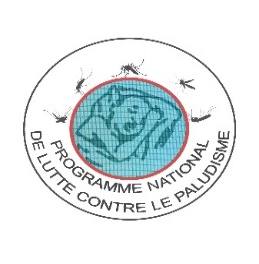 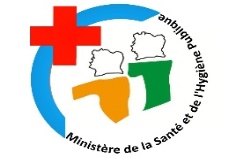 PREFACE SOMMAIREPREFACE	2SOMMAIRE	3LISTE DES TABLEAUX	5LISTE DES FIGURES	5SIGLES ET ACCRONYMES	6I.	INTRODUCTION	8I.1.	Objectif du plan de Suivi et Evaluation	8I.1..1.	Objectif général	8I.1..2.	Objectifs spécifiques	8I.2.	Description du processus de développement du plan de Suivi et évaluation	9I.3.	Contexte	9I.3.1.	Profil du pays	9I.3.2.	Système de santé	10I.3.2.1.	Description du système de santé	10I.3.2.2.	Fonctionnement du système de santé	10I.3.3.	Situation de la lutte contre le paludisme	17I.3.3.1.	Cadre institutionnel, programmatique et organisationnel de la lutte	17I.3.3.1.	Profil épidémiologique du paludisme	18I.3.3.2.1.	Distribution du parasite	18I.3.3.2.1.	Résistance parasitaire et tolérance aux CTA	19I.3.3.2.2.	Bionomie des vecteurs	19I.3.3.2.3.	Stratification de la transmission du paludisme	19II.	DESCRIPTION DU PROGRAMME	20II.1.	But et principaux axes d’interventions du PSN 2021-2025	20II.2.	Cadre conceptuel	22II.3.	Cadre logique	24III.	DESCRIPTION DES INDICATEURS	26IV.	ACTIVITES DE SUIVI	40IV.1.	La collecte des données de routine de lutte contre le paludisme	40IV.2.	Traitement, analyse et archivage	41V.	ACTIVITES D’EVALUATION	43VI.	PLAN DE DISSEMINATION ET UTILISATION DE L’INFORMATION	46VI.1.	Production de rapports	46VI.1.	Diffusion des données validées du programme	46VI.2.	Utilisation de l’information du programme	46VII.	COORDINATION DU PLAN DE SUIVI ET EVALUATION	48I.	RENFORCEMENT DE CAPACITES	48II.	PLAN DE MISE EN ŒUVRE DU PLAN DE SUIVI ET EVALUATION	48III.	BUDGET	51ANNEXES	54LISTE DES TABLEAUXTableau 1 : Présentation des forces, faiblesses, opportunités et menaces du système de suivi et évaluation existant	12Tableau 2: liste des indicateurs sélectionnés pour le suivi et l’évaluation des interventions de lutte contre le paludisme	27Tableau 3: Chronogramme des enquêtes et études planifiées de 2021 à 2025	44Tableau 4: Plan de diffusion et d’utilisation des informations de suivi et d’évaluation	47Tableau 5: Plan de mise en œuvre pluri annuel	49Tableau 6: Budget estimatif des activités de suivi et d’évaluation	51LISTE DES FIGURESFigure 1: Evolution de l’incidence de 2016 à 2019	18Figure 2: Cadre conceptuel de la lutte contre le paludisme	23Figure 3:: Modèle logique pour le suivi/évaluation de la lutte contre le paludisme	25SIGLES ET ACCRONYMESINTRODUCTION	La Côte d’Ivoire a inscrit la lutte contre le paludisme comme priorité en accord avec le Plan National de Développement Sanitaire (PNDS) 2016-2020. Ce dernier PNDS a servi de base à l’élaboration du quatrième Plan Stratégique National (PSN) de lutte contre le paludisme 2021-2025 prenant en compte les recommandations de la revue des performances du programme de la période 2016-2020 et les nouvelles orientations Mondiales. Ce plan s’aligne sur les nouvelles orientations définies dans la Stratégie Mondiale de lutte contre le paludisme 2016-2030.La réussite de la mise en œuvre du PSN 2021-2025 nécessite un suivi et évaluation des interventions de lutte contre le paludisme. Ainsi le PNLP a entrepris avec l’ensemble des parties prenantes du secteur et des partenaires au développement, l’élaboration d’un Plan de suivi et évaluation pour accompagner efficacement la mise en œuvre du PSN 2021-2025. Il permet de fournir d’une part aux acteurs, décideurs, un outil de référence pour le suivi et l’évaluation et d’autre part de disposer d’informations fiables à temps pour la prise de décisions. Ce plan de suivi et évaluation élaboré de façon consensuelle et participative, décrit les grandes lignes des activités qui vont permettre de suivre et évaluer les interventions ainsi que le système de collecte des données. De ce fait, le plan de suivi et évaluation est un outil qui interpelle le PNLP et ses partenaires à rendre compte à travers un processus transparent et bien coordonné.Objectif du plan de Suivi et EvaluationObjectif généralL’objectif général de ce plan est de contribuer à l’amélioration du programme de lutte contre le paludisme. Objectifs spécifiques Donner un cadre standardisé de gestion intégrée des données tant au niveau de la collecte, utilisation et partage des données ;Décrire les indicateurs de progrès liés au Suivi et évaluation  Décrire les activités de suivi, d'évaluation de la mise en œuvre du PSN, d'analyse et d'utilisation des données et le chronogramme de leur mise en œuvre Décrire les activités d’amélioration de la qualité des données sur le paludisme Guider les prises de décisions des gestionnaires de programme à partir des données de bonne qualité.  Description du processus de développement du plan de Suivi et évaluation	Le présent plan de suivi évaluation élaboré dans le cadre du nouveau PSN 2021-2025 se fait selon un processus participatif et consultatif afin de garantir l’adhésion des acteurs qui sont impliqués dans la mise en œuvre des activités de lutte contre le paludisme. Les axes d’interventions identifiés dans le plan stratégique 2021-2025 de lutte contre le paludisme ont servi d’orientation à l’élaboration de ce plan de suivi et évaluation.Dans le cadre du processus de revue de performance du programme, le plan de S&E 2013-2017 avait été évalué et en collaboration avec les partenaires du PNLP, avec notamment l’appui technique de l’OMS. Cette revue a permis de faire une analyse de la situation du système de S&E en ressortant notamment les forces et les faiblesses rencontrées lors de la mise en œuvre en 2016-2020. C’est au décours de la finalisation du nouveau PSN 2021-2025 qu’un groupe technique de travail sur le S&E, issu du Comité de pilotage, a été mis en place pour élaborer le draft zéro du plan de suivi et évaluation pour la période 2021-2025 (voir composition du Comité de pilotage en annexe 2). C’est au cours des différentes séances de travail de ce groupe technique qu’ont été identifiés les objectifs, les stratégies et les activités essentielles d’une part, ainsi que les mécanismes de coordination et de financement du Plan de S&E d’autre part. Le présent plan a été validé par l’ensemble des parties prenantes impliquées dans la lutte contre le paludisme, partenaires de mise en œuvre, partenaire au développement. Contexte	Profil du pays Située en Afrique de l’Ouest, la Côte d’Ivoire a une superficie de 322 462 km². Elle est limitée au Nord par le Mali et le Burkina-Faso, à l’Ouest par la Guinée Conakry et le Libéria, à l’Est par le Ghana et au Sud par le Golfe de Guinée.Au recensement Général de la Population et de l’Habitat (RGPH) de 2014 la population de la Côte d’Ivoire était de 22 671 333 habitants avec une densité de 70 habitants par km². Selon les projections de l’Institut National de la Statistique (INS) pour l’année 2019 cette population était estimée à 25 823 072 habitants.Le profil climatologique et géomorphologique a une forte influence sur le profil de transmission du paludisme dont l’intensité varie selon les saisons. Dans les zones forestières, la transmission du paludisme dure quasiment toute l’année.  Dans les zones de savane boisées ou secteur sub-soudanais et soudanais du Nord, la transmission du paludisme est permanente avec une recrudescence pendant les saisons de pluies. Dans les zones de transition au Centre (pré-forestière), la durée de la transmission du paludisme est comparable à celle de la zone forestière avec des variations en fonction du faciès écologique et l’aménagement de l’environnement à des fins agricoles. Toute la population reste exposée au risque palustre. Les femmes enceintes et les enfants de moins de 5 ans sont les plus vulnérables. Certaines populations clés (orpailleurs, riziculteurs…) présentent une exposition élevée.Système de santéDescription du système de santé 	Le système de santé ivoirien est de type pyramidal comprenant trois (3) niveaux et deux (2) versants : un versant administratif et un versant offre des soins.Le versant administratif est composé comme suit :- Niveau central comprend le Cabinet du Ministre, les Directions et Services centraux et les programmes de santé. Il est chargé de la définition de la politique et de la coordination globale ; - Niveau intermédiaire composé de 33 Directions Régionales (cf. Arrêté n°277/MSHP/CAB du 25 février 2019) qui ont une mission d’appui aux districts sanitaires ;- Niveau périphérique composé de 113 Districts Sanitaires (cf. Arrêté n°277/MSHP/CAB du 25 février 2019) représente l’unité opérationnelle du système de santé.Le versant offre de soins comprend un niveau périphérique avec 2 479 Etablissements Sanitaires de Premier Contact (ESPC) (RASS 2018) dont 65,1% pour les établissements ruraux publics, 29,8% pour les établissements urbains publics et 5,1% pour établissements privés confessionnels/privés non lucratifs. Il compte également 97 hôpitaux généraux de première référence. Un niveau intermédiaire constitué de 17 Centres Hospitaliers Régionaux et de 2 Centres Hospitaliers Spécialisés (Hôpitaux psychiatriques de Bingerville et de Bouaké). Un niveau tertiaire (CHU et Instituts) constitué de : 4 Centres Hospitaliers Universitaires, 5 Instituts Nationaux Spécialisés (Institut National de Santé Publique (INSP), Institut National d’Hygiène Publique (INHP), Institut Raoul Follereau (IRF), Institut Pierre Richet (IPR), Institut de Cardiologie d’Abidjan (ICA)). La Côte d’Ivoire compte en outre 4 autres Etablissements Publics Nationaux d’appui : Centre National de Transfusion Sanguine (CNTS), Laboratoire National de Santé Publique (LNSP), Nouvelle Pharmacie de la Santé Publique (N-PSP), Service d’Aide Médicale d’Urgence (SAMU).L’offre de soins est composée du secteur public prépondérant, du secteur privé en plein essor et de la médecine traditionnelle.Fonctionnement du système de santé				Le système de santé de la Côte d’Ivoire repose sur les 6 principaux piliers d’un système de santé que sont : i) la gouvernance et le leadership ; ii) le financement du secteur ; iii) les ressources humaines ; iv) les infrastructures, les équipements, les médicaments, les vaccins et autres intrants stratégiques ; v) le système d’information sanitaire ; et vi) les prestations des services de santé.Gouvernance et leadership Des efforts importants de gouvernance ont été entrepris.En matière de gouvernance et de leadership au niveau du secteur de la santé, la mise en œuvre effective du projet Leadership, Management et Gouvernance (LMG) dans 8 Directions Régionales depuis 2016 montre des résultats encourageants en matière de gouvernance et lance la nécessité de l’extension dudit projet aux autres régions de santé en vue d’améliorer la fonctionnalité et l’efficacité du système de santé. Cependant des faiblesses persistent notamment : Au niveau décentralisé : (i) l’insuffisance d’implication des responsables des ESPC dans l’élaboration et la gestion du budget alloué à leurs structures ; (ii) l’insuffisance de coordination entre les différents niveaux de la pyramide sanitaire ; (iii) la répartition inégale des ressources et une insuffisance de mécanismes de redevabilité à tous les niveaux de la pyramide sanitaire ; Au niveau déconcentré : (i) une insuffisance de la fonctionnalité des organes de gestion des établissements sanitaires (COGES, CMC, Direction, Conseil d’établissement), des ECD et des ERS (ii) une insuffisance de coordination et de collaboration des acteurs et des interventions de santé (iii) une insuffisance de leadership au niveau des structures déconcentrées et l'inadéquation de certaines interventions des collectivités avec les priorités de santé  (iv) une insuffisance dans la disponibilité des documents de gouvernance. Financement du secteur de la santé Pour le financement du PNDS, en 2018 l’Etat de Côte d’Ivoire a accordé un budget de 360 594 344 796 FCFA au MSHP qui représente 5,3% du budget général de l’Etat (RASS 2018). Ce budget est en baisse de 2,22% par rapport à 2017.Ressources Humaines Elles portent sur trois catégories socioprofessionnelles, Médecins, Infirmiers et Sages-femmes. En 2018, dans le secteur public le MSHP comptait :4 045 médecins, soit un ratio de 1 médecin pour 7 354 habitants (1,4 médecin pour 10 000 habitants) selon le RASS 2018. Trente-sept (37) districts sanitaires sur 86 ont atteint la norme OMS en 2018, soit 43 %. Ce ratio diminue au fur et à mesure que l’on s’éloigne d’Abidjan.11 644 infirmiers, soit un ratio de 2,3 infirmiers pour 5 000 habitants. L’atteinte des normes OMS (1 infirmier pour 5 000 habitants) est effective dans toutes les régions sanitaires. Quatre-vingt (80) districts sur les 86 ont atteint la norme OMS de 1 infirmier pour 5000 habitants, soit 93%. 5 511 sages-femmes, soit un ratio de 2,7 sages-femmes pour 3 000 femmes en âge de procréer. La norme OMS est atteinte dans toutes les régions sanitaires. NB : intégrer le ratio SF selon la norme OMS SVPInformation sanitaire Le système d’information sanitaire étant la principale source de données pour le suivi des programmes de santé en général et le programme paludisme en particulier, un état des lieux a été fait. Les forces, faiblesses, opportunités et menaces identifiées figurent dans le tableau ci-dessous.  Tableau 1 : Présentation des forces, faiblesses, opportunités et menaces du système de suivi et évaluation existantLe MSHP a développé des outils papiers et électroniques pour le rapportage régulier des données à tous les niveaux de la pyramide sanitaire. Le Sigsanté/DHIS 2 est le logiciel national   pour la gestion des données sanitaires de routine qui est déployée dans toutes les régions sanitaires, les districts sanitaires, les hôpitaux de références et les Centres Anti Tuberculeux (CAT). Les données communautaires ont été intégrées dans Sigsanté/DHIS 2 en 2019. Les données liées à la vaccination sont gérées par le logiciel DVD-MT. Une phase pilote pour la gestion des données de vaccination à partir de Sigsanté/DHIS 2 a été lancée en 2019 dans deux régions sanitaires.  Le eSIGL est le logiciel de gestion des données logistiques, utilisé par les clients directs de la Nouvelle PSP.  Quant à OpenELIS, c’est un outil de gestion pour les données de laboratoire..Infrastructures, Equipements, Médicaments, Vaccins et autres intrants Infrastructures et équipements Des efforts de réhabilitation, de construction de nouveaux établissements et d’équipement des structures d’offre de soins ont permis ces dernières années d'accroitre l’accessibilité et la qualité de service de santé.Le nombre total de blocs opératoires existant dans les hôpitaux publics est de 99, dont 81sont fonctionnels, soit 81, 8%. En Côte d’Ivoire, le nombre de laboratoires d’analyses biomédicales existant dans les établissements sanitaires publics du premier et deuxième niveau est passé de 231 en 2017 à 253 en 2018, dont 8 non fonctionnels, soit une hausse de 22 laboratoires (9,52%) selon le RASS 2018.La proportion de la population ivoirienne vivant à moins de 5 Km d’un centre de santé est passée de 66,9% en 2017 à 69,0% en 2018. Les régions sanitaires présentant les plus faibles proportions de population vivant à moins de 5 Km d’un centre de santé public sont : Gbôklé-Nawa-San Pedro (38%), Kabadougou-Bafing-Folon (49%) et Haut-Sassandra (51%). La Côte d’Ivoire compte 2 479 ESPC en 2018 contre 2 252 en 2017, soit une hausse de 227 ESPC (10,08%). Malgré cela, le ratio national de 1 ESPC par habitant (1 ESPC pour 10 164 habitants) reste toujours en deçà de la norme OMS de 1 ESPC pour 10 000 habitants.Médicaments, et produits de santé  En matière de Médicaments, vaccins et autres intrants stratégiques, l’Autorité Ivoirienne de Réglementation Pharmaceutique (AIRP) est l’autorité nationale qui a pour mission de contribuer à la mise en œuvre de la politique pharmaceutique nationale, de contrôler le secteur pharmaceutique et de veiller au respect des lois et règlements dans les domaines relevant de sa compétence.Quant à la Nouvelle PSP, elle a établi en 2018 une plateforme de collaboration avec les partenaires en vue de : i) fédérer les financements et les appuis à la Centrale d’Achat afin de régler les problèmes de doublons de financements et de combler certains gaps de financements ; ii) envisager des solutions techniques mieux coordonnées pouvant permettre un renforcement de la centrale d’achats et un approvisionnement continu en produits de santé.Malgré cela, au niveau périphérique, la disponibilité des intrants et médicaments antipaludiques rencontrent de nombreuses difficultés accentuées par la pandémie au COVID-19.La gestion de l’information au sein de la chaîne d’approvisionnement est d’une importance capitale et centrale. Au niveau national, le système d’information de gestion de la chaine d’approvisionnement en produits de santé a amélioré la gestion des médicaments avec des outils informatiques utilisés (eSIGL, mSUPPLY) sur toute la chaine. Le Laboratoire National de Santé Publique (LNSP) assure le contrôle qualité des médicaments et intrants à trois niveaux : avant l’enregistrement, avant la distribution et au cours de l’utilisation. Il est appuyé dans certains cas par des laboratoires de référence internationale. En 2018, le taux général de disponibilité des médicaments dans les structures livrées par la nouvelle PSP de Côte d’Ivoire était de 92,44% (RASS 2018).Prestations des services de santé Le taux d’utilisation des services est le nombre de consultants rapportés à la population totale.Au niveau national, ce taux est resté stable (47,7% en 2017 à 47,5% en 2018). (RASS 2018) Recherche en Système de Santé La Côte d’Ivoire dispose de plusieurs instituts de recherche nationaux et internationaux qui pour plusieurs d’entre eux interviennent dans la lutte contre le paludisme. Il s’agit de l’Institut National de Santé Publique (INSP) qui comprend le Centre de Recherche de Lutte contre le Paludisme (CRLP) et l’Institut Pierre Richet de Bouaké (IPR) ; l’Institut National d’Hygiène Publique (INHP) ; l’Institut Pasteur de Côte d’Ivoire (IPCI) ; le Centre d’Entomologie Médicale et Vétérinaire de Bouaké (CEMV) ; le Laboratoire National de Santé Publique (LNSP) ; le Centre National de Transfusion Sanguine (CNTS) ; le Centre Suisse de Recherche Scientifique (CSRS) ; le Centre de Diagnostic et de Recherche sur le Sida et les autres maladies infectieuses  (CeDReS). Certaines unités de formation et de recherche telles que l'Unité de Formation et de Recherche en Sciences Pharmaceutiques et Biologiques (UFR-SPB), l'Unité de Formation et de Recherche en Sciences Médicales (UFR-SM), l’Unité de Formation et de Recherche en Biosciences (UFR-Biosciences) et l’Unité de Formation et de Recherche en Sociologie sont également des pôles de recherche en santé notamment dans le domaine de la lutte contre le paludisme.Contribution du PNLP au renforcement du système de santéSelon le PSN 2021-2025, le PNLP contribue au renforcement du système de santé à travers le renforcement de capacités des prestataires et l’équipement en matériel technique et en matériel roulant des structures de santé. Formation et Renforcement des capacités3 222 prestataires de soins des structures sanitaires publics ont été formés sur la Prévention et la Prise en charge du paludisme (2018-2019) ;163 prestataires de soins des structures sanitaires privées ont été formés sur la Prévention et la Prise en charge du paludisme (2016-2017) ;489 Pharmaciens et Assistants des officines privées mis à niveau sur les directives de prise en charge du Paludisme en 2019 ;11 391 Agents de Santé Communautaire (ASC) ont reçu une formation sur la Prise en Charge Intégrée de la Maladie de l’Enfant au niveau communautaire pour la prise en charge des enfants de moins de 5 ans dans la communauté en 2018-2019 ;595 Bio technologistes formés sur le diagnostic microscopique en 2018-2019 ;56 cadres et agents de santé formés sur la Surveillance et le Suivi/Evaluation en 2019-2020 ;25 cadres de santé issus des districts formés au 1er cours national de Paludologie en 2020 ;10 Conseillers Techniques Régionaux (CTR) et 7 agents du PNLP ont été formés sur l’utilisation du DHIS2 en 2018.1129 agents de santé et communautaires ont été formés à la mise en œuvre de la pulvérisation intra domiciliaire (PID) Equipements et infrastructuresAcquisition de 256 microscopes pour le diagnostic du paludisme de 2018 à 2020 ;Acquisition de 50 Fourgonnettes, 03 véhicules 4X4 et 15 autres véhicules au profit des districts sanitaires pour le transport des intrants du système de santé au dernier km en 2018 ;Mise en place du logiciel mSupply pour la gestion des intrants au niveau de certains districts et régions ; Rénovation de 15 Pharmacies des structures publiques en 2018-2019.Situation de la lutte contre le paludisme Cadre institutionnel, programmatique et organisationnel de la lutteLa Direction Générale de la Santé assure la coordination des activités des programmes prioritaires dont fait partie le Programme National de Lutte contre le Paludisme (PNLP).La mise en œuvre des activités au niveau opérationnel est coordonnée par les Directions Régionales et Départementales de la Santé. L’arrêté 371/MSHP/CAB du 4 octobre 2007 fixe l’organisation et le fonctionnement du PNLP. Le PNLP est dirigé par un Directeur Coordonnateur secondé par un adjoint. Ces deux directeurs sont assistés par six chargés d’études, responsables des services ci-après : service de prise en charge ; service de communication et du partenariat ; service de prévention ; service recherche ; service de l’épidémiologie, de suivi et évaluation puis de la planification ; service administratif et financier. Entité publique, le PNLP ne dispose pas de ressources financières propres en dehors des subventions de l’Etat et des fonds alloués par les partenaires financiers. Profil épidémiologique du paludisme En Côte d’Ivoire, le paludisme sévit sous un mode endémique avec une transmission permanente et des recrudescences en saison de pluies. Selon le RASS 2018, l’incidence du paludisme dans la population générale est passée de 164,1‰ en 2017 à 189,9‰ en 2018, soit une hausse de 15 ‰. Les plus faibles incidences ont été observées dans les régions sanitaires d’Abidjan1-Grands-Ponts (79,5‰), Abidjan 2 (88,1‰) et Poro-Tchologo-Bagoué (155,1‰).Les régions sanitaires de Kabadougou-Bafing-Folon (347,8‰), Indenié-Djuablin (324,7‰) et Gbêkê (317,1‰) ont eu les incidences les plus élevées.Il en est de même chez les enfants de moins de cinq ans, pour lesquels, le taux d’incidence nationale du paludisme est en hausse, elle est passé de 281,8‰ en 2017 à 492,9‰ en 2018 soit une hausse de 74,9‰.Le paludisme demeure un problème de santé publique en Côte d’Ivoire. Son incidence est en hausse dans la population générale passant de 155‰ en 2016 à 191‰ en 2019 (PSN 2021-2025).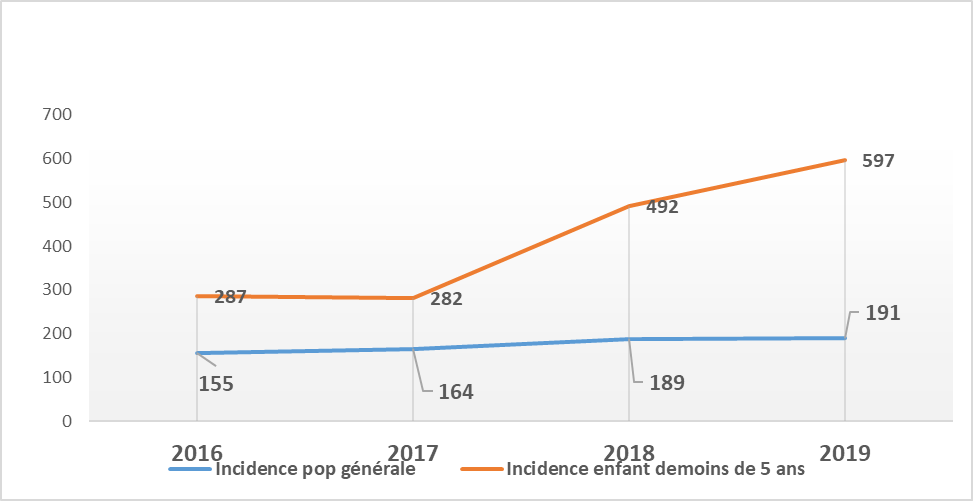 Figure 1: Evolution de l’incidence de 2016 à 2019   Distribution du parasiteLa situation vectorielle demeure inchangée avec : i) principal vecteur : Anopheles gambiae (95%) ; ii) principale espèce causale : Plasmodium falciparum (94,5%) ; iii) taux d’inoculation entomologique : 400 à 789 piqûre infestante par habitant par an(pi/h/an).  La prévalence parasitaire nationale est de 37%. Les prévalences parasitaires les plus élevées se retrouvent dans les régions sanitaires du Centre et de l’Est du pays contre les plus faibles dans les régions sanitaires d’Abidjan (EPPA, 2016).Les données d’études récentes (enquête MICS 2016, rapport PNLP 2018) ne relèvent pas de variations particulières dans la répartition des espèces plasmodiales rencontrées dans le pays. Plasmodium falciparum demeure toujours l’espèce prédominante. Il est en cause dans plus de 95% des cas. Toutefois, d’autres espèces sont rencontrées en Côte d’Ivoire dans moins de 5% des cas. Il s’agit de Plasmodium malariae et Plasmodium ovale et plus rarement Plasmodium vivax. Résistance parasitaire et tolérance aux CTAEn Côte d’Ivoire, seule la résistance de Plasmodium falciparum a été étudiée. Quatre ans après l’adoption des CTA dans les directives nationales survenue en 2005, la recherche de la résistance des parasites aux CTA a démarré dans les sites sentinelles en 2009. D’après les derniers résultats des tests d’efficacité thérapeutique (TET) publiés en 2019 sur ces sites (Rapport PNLP 2019), l’Artésunate-Amodiaquine (ASAQ) et l’Artéméther-Luméfantrine (AL) gardent toujours un taux d’efficacité thérapeutique supérieur à 95% après correction PCR. Le taux de succès cumulé à J28 a été de 100% avec l’ASAQ sur les sites d’Abengourou, Korhogo, Man, San-Pedro et Yamoussoukro. Avec l’AL, ce taux a varié de 94,6% à 100% à J28. Aucun échec thérapeutique précoce n’a été observé dans les différents sites avec les deux médicaments. Des cas de recrudescences des cas de paludisme ont été observés sur les sites de Bouna et d’Adzopé. Aucun retard de clairance parasitaire n’a été observé sur l’ensemble des sites. Par ailleurs les deux CTA recommandées ont été bien tolérées. Une étude observationnelle ciblant uniquement l’ASAQ au cours de 15 161 épisodes palustres menée à Agboville de 2010 à 2013, a montré un taux de tolérance de 87%, taux d’incidence des évènements indésirables de 13% et taux d’observance du traitement de 97,2%, avec seuls 2,8% des patients qui ont arrêté le traitement pour évènement indésirable (Assi et al., 2017). Cependant, les recrudescences de cas de paludisme observées à Bouna et à Adzopé interpellent le PNLP à plus de vigilance dans la surveillance de l’efficacité des CTA en Côte d’Ivoire. Bionomie des vecteursLe taux d’anthropophilie varie selon les espèces et les sites. Les études entomologiques menées en 2019 révèlent des taux élevés d’exophagie chez A. gambiae s.l. en milieu urbain à Abengourou (62%), à Adzopé (80%), à Aboisso (65%) et à Abidjan (55%). Cependant en milieu rural, de forts taux d’endophagie ont été notés pour ce vecteur à Aboisso (59%), à Bouna (65%), à San Pedro (65%) et à Man (55%) (Rapport GSA/PNLP, 2019). Ainsi, le comportement de piqûres varie selon le milieu : les vecteurs piquent de préférence à l’extérieur des habitations en milieu urbain et à l’intérieur des habitations en milieu rural. Stratification de la transmission du paludismeSur la base des données d’incidence annuelle du paludisme de 2018, les données de transmission du paludisme ont été stratifiées. Ainsi on distingue 5 niveaux d’endémicité classés en niveau très faible, faible, modéré, élevé et très élevé, qui couvrent respectivement 2%, 17%, 30%, 18% et 34% de la population. Le paludisme demeure toujours endémique en Côte d’Ivoire avec 81% de la population vivant dans les régions où l’incidence annuelle varie de 300‰ à plus de 500 ‰ habitants. Par ailleurs, les données de l’enquête de prévalence parasitaire du paludisme et de l’anémie chez les enfants âgés de 6 à 59 mois (EPPA 2016) révèlent une prévalence parasitaire moyenne de 37%.Ces données de stratification montrent l’existence d’éventuels facteurs de vulnérabilité dans les zones à forte incidence. La recherche de ces facteurs sera prise en compte dans les prochaines enquêtes de service.DESCRIPTION DU PROGRAMME	But et principaux axes d’interventions du PSN 2021-2025Le but du PSN 2021-2025 est de contribuer de manière significative à l'amélioration du bien-être de la population en réduisant le fardeau du paludisme d'ici 2025.En lien avec la stratégie technique mondiale de lutte contre le paludisme 2016-2030, les objectifs PSN 2021-2025 sont :•	D'ici fin 2025, réduire les taux de mortalité lié au paludisme d'au moins 75% par rapport à 2015•	D'ici fin 2025, réduire l'incidence des cas de paludisme d'au moins 75% par rapport à 2015•	D'ici fin 2025, renforcer et maintenir les capacités de gestion, de coordination et de partenariat du programme pour atteindre les performances à tous les niveaux.Sur la base de la revue de la performance du programme de lutte contre le paludisme réalisé en 2019, le PNLP et ses partenaires ont opté pour l’approche stratifiée pour toutes les interventions..Les principales interventions portent sur :Lutte anti vectorielleLe maintien et le renforcement des stratégies de Lutte Anti Vectorielle (MILDA, PID, LAL) ;La mise en œuvre de la stratégie de distribution des MILDA au niveau communautaire et dans les écoles maternelles et préscolaires ; Le renforcement de la distribution des MILDA dans les sites spécifiques (garnisons, prisons, internats, foyers…) ;Le renforcement des capacités des communautés à la reconnaissance et à la destruction des gîtes larvaires ;Le renforcement de la sensibilisation sur l’utilisation des MILDA.Chimio préventionRenforcement de la stratégie du rappel des rendez-vous des femmes enceintes pour les CPN à travers la téléphonie mobile (SMS et messagerie Vocale) ;Renforcement des consultations en stratégies avancées et intensification de la recherche des femmes enceintes perdues de vue afin d’améliorer la couverture du TPI (au moins 3 doses de SP);Promotion de la stratégie DOT dans le cadre du TPI ;Renforcement de la sensibilisation des femmes enceintes sur l’importance des CPN à travers les Groupements Féminins, les maris modèles et les leaders communautaires ;Renforcement de la disponibilité de la SP pour le TPI aux postes de CPN ; Mise en œuvre pilote du Traitement Préventif Intermittent par la SP chez le nourrisson (TPIn).Prise en charge des casRenforcement de la disponibilité permanente des médicaments et Intrants de Lutte contre le Paludisme (ILP) au niveau des sites de prestations y compris la communauté ;Décentralisation de la mise en œuvre de l’enquête ABC au niveau régional et départemental afin de renforcer et garantir la gestion optimale des intrants ;Réalisation annuelle d’une enquête EUV pour évaluer le fonctionnement de la chaine d’approvisionnement et l’application des directives de PEC du Paludisme ;Renforcement de la couverture universelle pour la prise en charge correcte des cas (confirmation systématique et traitement) au niveau de toutes les structures sanitaires publiques et privées ;Renforcement du passage à échelle de l’iCCM pour atteindre la couverture universelle pour la prise en charge correcte des cas de paludisme simple dans la communauté y compris les districts d’Abidjan ayant des zones rurales ; Contribution au renforcement du système national de pharmacovigilance ; Orientation des pharmaciens et auxiliaires des officines privées sur les directives nationales.Communication pour le changement social et comportemental (CCSC)Développement d’une approche de communication pour le changement social et comportemental (CCSC) ciblant les populations vulnérables et difficiles d’accès (situées à moins de 5 km d’un centre de santé, gros villages, zones d’accès difficile y compris les DDS d’Abidjan) ;Renforcement du mécanisme de redevabilité avec l’observatoire communautaire (comité de veille de la gratuité, de l’exactitude des coûts des actes et d’autres mauvaises pratiques…) ;Exploitation d’autres canaux de communication (réseaux sociaux, écrans publicitaires…) ;Mise à échelle de la sensibilisation sur le paludisme en milieu scolaire ;Renforcement du partenariat avec le programme national de promotion de la médecine traditionnelle en vue de l’implication des praticiens de la médecine traditionnelle dans la sensibilisation de la population sur le paludisme.Surveillance, Suivi/Evaluation et Recherche OpérationnelleRenforcement du système de contrôle de qualité des données de routine (validation sur site par le point focal paludisme, CSE et le responsable de l’aire sanitaire) ;Maintien de la recherche opérationnelle sur l’efficacité des interventions de lutte contre le Paludisme (enquêtes sur les déterminants du comportement des prestataires en matière de rapportage des données et d’adhésion aux directives de prise en charge des cas…) ; Renforcement du système de surveillance (entomologique, parasitologique, épidémiologique et anthropologique) ;Renforcement du suivi/évaluation des interventions à tous les niveaux y compris la communauté ;Initiation d’études d’évaluation sur les conditions de mise en œuvre du TPI nourrisson ;Mise en œuvre d’une étude pilote sur la chimio prophylaxie saisonnière.Gestion du programmeRenforcement des capacités de gestion et de coordination du PNLP (restructuration de la direction de coordination, organigramme…) ;Développement et mise en œuvre d’un plan de renforcement des capacités des acteurs de mise en œuvre de la lutte contre le paludisme ;Renforcement de la multisectorialité dans la lutte contre le paludisme ;Développement de stratégies et mise en œuvre d’un plan de mobilisation de ressources pour soutenir la lutte contre le paludisme (Plaidoyer) ;Mise en place d’un système d’auto évaluation de la gestion du programme. Cadre conceptuelDifférents facteurs/déterminants qui influencent l’affection du paludisme en Côte d’Ivoire ;La figure ci-dessous présente le cadre conceptuel de la lutte contre le paludisme.Figure 2: Cadre conceptuel de la lutte contre le paludismeCadre logique	La mesure des performances et de l’impact des interventions de lutte antipaludiques mise en œuvre doit prendre en compte les différentes étapes du cadre programmatique de la lutte contre le paludisme, notamment les indicateurs en rapport avec : Les intrants : ressources humaines, matérielles et financières investies ;  Le processus de mise en œuvre des activités : exemple le nombre de personnel formé, de réunions organisées, de supervisions réalisées, de MILDA, d’antipaludiques distribués, TDR réalisés… ;Les résultats du programme à court, moyen et long terme : couvertures, impact des interventions. Figure 3: Modèle logique pour le suivi/évaluation de la lutte contre le paludismeL’impact des efforts du Programme dans la lutte contre le Paludisme sera apprécié à travers la réduction de la morbidité et de la mortalité liée au paludisme et de la réduction des dépenses de santé des ménagesDESCRIPTION DES INDICATEURS	Les indicateurs montrent comment les programmes mesurent les progrès accomplis vers un objectif précis. Le tableau ci-dessous décrit les indicateurs sélectionnés pour le suivi et l’évaluation des programmes de lutte contre le paludisme ainsi que les sources de données et la fréquence de la collecte.Tableau 2: liste des indicateurs sélectionnés pour le suivi et l’évaluation des interventions de lutte contre le paludisme 	N.B : les feuilles de référence des indicateurs sont en annexe.ACTIVITES DE SUIVI Les données de suivi permettent aux équipes de programme de documenter les interventions en cours et leurs résultats pour éclairer les programmes futurs et informer sur les éléments clés du succès.La gestion des données regroupe la collecte, le traitement, l’analyse des données et leur archivage. Elle se fera à tous les niveaux de la pyramide sanitaire et dans les différents domaines de lutte contre le paludisme à savoir :  -	la prise en charge des cas ;-	la lutte anti vectorielle ;-	la chimio prévention ;-	la communication pour le changement social et comportemental ;-	la  surveillance suivi évaluation et recherche opérationnelle   ;-	et la gestion du programme.Le mécanisme de la gestion des données paludisme de routine ne diffère pas de celle des autres domaines de santé.  Elle s’inscrit dans le cadre des procédures établies par le manuel de de gestion des données sanitaires de 2018. La collecte des données de routine de lutte contre le paludismeLes données liées au suivi seront collectées de façon routinière à travers le système d’information sanitaire de routine SNIS pour les données cliniques et logistiques. En effet, les données sur chaque pathologie y compris le paludisme sont collectées par le SNIS à tous les trois niveaux de la pyramide sanitaire. 
Ces données sont utiles pour suivre l'utilisation des services de prise en charge des cas, la chimio prévention, la lutte anti vectorielle (MILDA), la communication pour le changement social et comportemental et la gestion de la logistique des médicaments anti paludiques au niveau de l'établissement de santé et ou de la communauté. La collecte de routine est souvent passive mais peut être aussi active à travers les supervisions et réunions de validation des données de morbidité et  de consommation des intrants de lutte contre le paludisme.La collecte de l’information est faite avec les outils de collecte standardisés du SNIS dans toutes les formations sanitaires. Le circuit de l’information respectera les différents niveaux de la pyramide sanitaire tel que décrit dans le manuel de procédures de gestion des données.  La collecte des données de routine se fera à plusieurs niveaux :Au niveau communautaire : Les agents de santé  communautaire collectent de façon continue les données liées à la mise en œuvre des activités communautaires planifiées dans le cadre de l’iCCM et la sensibilisation. Ces données seront transmises chaque mois par l’ASC à son superviseur (responsable de l’aire sanitaire).Au niveau des centres de santé : Les agents de santé en charge de l’élaboration du rapport mensuel font la synthèse des données transmises par les agents de santé communautaire de leur aire de santé.  Ils font cette synthèse en deux copies dont une est transmise à leur District sanitaire et  ils conservent pour archivage la deuxième copie au niveau du centre de santé. Ils élaborent également le rapport spécifique de la structure. Les responsables des aires de santé effectuent  aussi la collecte active à travers des supervisions mensuelles en direction des ASC afin d’apprécier la qualité des prestations   et   des données collectées.Les centres de santé confessionnels, privés des entreprises et privés à but lucratif transmettront également leur rapport d’activités mensuel aux districts sanitaires auxquels ils sont rattachés.Au niveau des districts sanitaires : Les Chargés de Surveillance Epidémiologique (CSE)  saisissent mensuellement les données transmises par les centres de santé  dans le Sigsanté/DHIS2.En outre, les Equipes Cadres de Districts font en fonction de la disponibilité des ressources chaque deux mois des visites de supervision en direction des agents des centres de santé et organisent semestriellement un contrôle de la qualité des données. Des réunions de coordination et de validation des données sont organisées trimestriellement en vue de faire la synthèse des activités menées et apprécier le niveau de performance atteint. La périodicité de collecte des indicateurs du programme est précisée dans le tableau des indicateurs ci-dessus ainsi que dans le cadre de performance du PSN 2021-2025.La surveillance des sites sentinelles fait partie du suivi des indicateurs du programme. Les données spécifiques de surveillance épidémiologique et entomologique sont également collectées dans 36 sites sentinelles.. Dans ces sites sentinelles, en dehors des données de routine, des données de pharmacovigilance et de surveillance entomologique sont recueillies.  Ces données sont collectées et compilées de façon mensuelle à travers les points focaux de district identifiés à cet effet.Traitement, analyse et archivageAu niveau communautaire : l’ASC vérifie le remplissage correct des outils et la cohérence des données, compile les données de son aire, rédige le rapport et le transmet à son superviseur qui valide le rapport avec lui. Il partage les informations avec la communauté au cours des mobilisations de proximité. Il récupère un exemplaire des rapports validés par le responsable du centre de santé et le range dans un espace aménagé à cet effet.Au niveau de l’établissement sanitaire y compris les hôpitaux de référence : l’agent de santé en charge de la gestion des données vérifie le remplissage des outils de collecte, la concordance et la cohérence des données. Il, fait une contre vérification entre les données du rapport et celles contenues dans les outils primaires des services. Il compile les données, élabore le rapport mensuel de la structure. Il calcule les indicateurs, les analyses et les interprète pour la prise de décision et transmet le rapport au district. Il archive les outils de collectes et les rapports mensuels dans un espace aménagé dans le centre de santé et  fait une retro information à toutes les parties prenantes. Concernant les données communautaires, l’agent de santé superviseur de l’ASC vérifie le remplissage correct des outils et la cohérence des données, compile les données de son aire sanitaire, rédige le rapport.Au niveau du  district sanitaire : le gestionnaire de données vérifie la complétude des items du rapport du centre de santé et la cohérence des données. Il les saisit dans l’application DHIS2, les vérifie et les valide. Il présente les données sous forme de de graphiques ou tableaux, les interprète et les partage avec l’équipe cadre de district. L’archivage est réalisé de façon automatique dans le DHIS 2.En plus des missions de contrôle de la qualité des données, les réunions de validation des données seront organisées par les équipes cadres de district.Au niveau de la direction régionale de la santé : le gestionnaire des données visualise  les données saisies au niveau du district, les interprète pour la prise de décisions.Au niveau de la Direction de l’Informatique et de l’Information Sanitaire (DIIS) : la DIIS analyse,  interprète les données et fait la rétro information à la région et au district en matière de complétude, promptitude et cohérence des données. La DIIS élabore le rapport annuel sur la situation sanitaire de manière périodique (RASS). Au niveau central, une exportation des données sanitaires est faite par la DIIS et importé dans la matrice de cohérence de données. Les districts sont invités à faire la correction des incohérences. Le PNLP en collaboration avec la DIIS organise des missions périodiques de contrôle de la qualité des données avec les équipes du niveau déconcentré. Au niveau du PNLP  à travers le service de suivi-évaluation et les membres décentralisés (les Conseillers Techniques Régionaux) : ils ont accès au DHIS2 et peuvent de façon trimestrielle faire une extraction de données concernant les indicateurs du paludisme, les valider avec la DIIS pour les besoins en information et l’élaboration des rapports spécifiques. Cette équipe peut aussi analyser les données liées au paludisme à travers les tableaux de bord et documenter l’évolution des indicateurs. Le PNLP envisage d’acquérir une base de données intégrant toutes les données de programme. Il s’agira de réaliser une réplique de la base DHIS2 avec les indicateurs du paludisme, une compilation des données de la gestion logistique et des données d’évaluation et de recherche. Par ailleurs, le PNLP en collaboration avec ses partenaires organisent des missions d’appui à la vérification de l’exactitude des données au niveau des établissements sanitaires sélectionnées en fonction de la revue de la qualité des données de DHIS2 y compris les données communautaires. Un audit sur la notification des cas et décès est planifié de manière annuelle pour apprécier la qualité des données de mortalité disponible dans DHIS2.ACTIVITES D’EVALUATIONRevue des programmes, évaluations et enquêtes Les revues des programmes, les évaluations et les enquêtes constituent des outils incontournables pour évaluer la mise en œuvre des programmes et mesurer les progrès dans l’atteinte des objectifs.Revue des performances du programme La revue des performances permet d’identifier non seulement les progrès réalisés en termes de résultats mais aussi les meilleures pratiques, les goulots d’étranglement et leurs causes afin de mener des actions correctrices en vue d’améliorer la mise en œuvre du programme. Pour le PSN 2021-2025, il est prévu une revue à mi-parcours en 2023.Les enquêtes et recherchesLes enquêtes permettront de mesurer les indicateurs de résultats et d’impact liés aux objectifs spécifiques du programme dans le cadre du Plan stratégique 2021-2025.Du fait de leur approche méthodologique et rigoureuse, les enquêtes donnent une mesure plus fiable des indicateurs au niveau de la population.Les évaluations et/ou enquêtes doivent répondre aux besoins en informations et aux questions de recherche liées à l’efficacité du programme et à l’atteinte des objectifs du PSN 2021-2025. Au niveau des formations sanitaires, des enquêtes de services sont prévues dans les secteurs public et privé dans le but d’apprécier la qualité de la prise en charge en fonction des directives nationales. Une enquête sur l’efficacité résiduelle des MILDA est prévue durant l’année 2 dans les  12  districts sentinelles. Sur le plan de la surveillance entomologique, deux études sur la transmission vectorielle seront conduites au niveau des 12 districts sentinelles et deux autres sur la résistance des vecteurs aux insecticides seront conduites dans 06 districts  sentinelles. Les études sur la cartographie du risque palustre seront poursuivies toutes les deux années.Dans le cadre de la surveillance de l’efficacité thérapeutique, deux études sur l’efficacité et la tolérance des CTA et de la SP seront  conduites tous les deux ans.Un programme de recherche opérationnelle sera aussi mis en place en collaboration avec le Groupe Scientifique d’Appui (GSA) du PNLP et mis en œuvre avec les institutions de recherche nationale sur des thèmes variés de la lutte antipaludique en fonction des besoins en information des domaines d’intervention.Les enquêtes et recherches programmées en cette période figurent sur le tableau ci-dessous. Les enquêtes et recherches programmées en cette période figurent sur le tableau ci-dessous.Tableau 3: Chronogramme des enquêtes et études planifiées de 2021 à 2025PLAN DE DISSEMINATION ET UTILISATION DE L’INFORMATION	Production de rapportsToutes les activités de suivi (supervision, monitoring, réunions de coordination) organisées par chaque niveau de mise en œuvre seront assorties de rapports techniques. Le PNLP élabore de façon trimestrielle un rapport à PMI, semestriel au Fonds mondial et un rapport annuel à la Direction Générale de la Santé. Les rapports des évaluations, des études et de recherches réalisés par le PNLP et ses partenaires seront élaborés par les entités en charge de ces activités.Diffusion des données validées du programme La dissémination des résultats sur les performances du programme se fera à travers des rapports périodiques, des bulletins trimestriels de retro-information, des conférences débats, la publication dans des revues indexées et sur les sites WEB du PNLP et du MSHP.  Ces rapports seront transmis par courrier en version papier aux partenaires et structures impliquées dans la lutte contre le paludisme. Les réunions mensuelles et trimestrielles de coordination organisées à chaque niveau de mise en œuvre sont des occasions pour diffuser ces bulletins d’information et permettre à l’ensemble des acteurs impliqués de s’informer sur l’état d’avancement des activités. Les réunions du Groupe Scientifique d’Appui, du CCM et les autres cadres de concertation avec le MSHP et les autres partenaires constitueront des moments pour partager les expériences obtenues.Les données liées au paludisme seront diffusées de façon globale dans l’Annuaire des Statistiques Sanitaires et/ou le RASS, les rapports des études ou recherches et de façon spécifique dans le rapport annuel du PNLP. Utilisation de l’information du programme Le but du système de suivi et évaluation mis en place est l’utilisation des informations pour la prise de décision afin d’améliorer l’efficacité des interventions de lutte contre le paludisme. Les données de suivi et évaluation seront utilisées pour quatre domaines d’actions : (i) plaidoyer pour la recherche de financement complémentaire, (ii) planification opérationnelle et stratégique, (iii3) révision et amélioration des interventions, (iv) l’évaluation des résultats imputables aux interventions de lutte contre le paludisme.Le tableau ci-dessous décrit le support, la périodicité et le mode de diffusion et d’utilisation de l’information.Tableau 4: Plan de diffusion et d’utilisation des informations de suivi et d’évaluationCOORDINATION DU PLAN DE SUIVI ET EVALUATION Les différents niveaux du système de santé ont  un grand rôle à jouer dans la coordination du plan de suivi-évaluation Les régions sanitaires à travers les Conseillers Techniques Régionaux (CTR) servent de relais entre le PNLP et le niveau opérationnel. Ce niveau est responsable de la coordination et de la supervision des activités de lutte contre le paludisme dans leurs régions y compris la gestion des données liées au paludisme.  RENFORCEMENT DE CAPACITESLa mise en œuvre effective du plan de suivi-évaluation va nécessiter le renforcement des capacités dans le domaine de la surveillance et de suivi-évaluation. Depuis 2019, le PNLP avec l’appui financier de PMI, technique du projet MEASURE Evaluation et en 2020 de Measure Malaria, organise un cours national en surveillance, suivi et évaluation. Le programme  poursuivra durant les années couvertes par le PSN cette formation afin d’accroitre la masse critique des compétences en surveillance, suivi et évaluation.PLAN DE MISE EN ŒUVRE DU PLAN DE SUIVI ET EVALUATION	Le plan de mise en œuvre ci-dessous, décrit l’ensemble des activités de suivi et d’évaluation qui seront exécutées par année de 2021 à 2025 ;Tableau 5: Plan de mise en œuvre pluri annuelBUDGETTableau 6: Budget estimatif des activités de suivi et d’évaluationANNEXESANNEXE 1 : LISTE DES PERSONNES AYANT PARTICIPE A L’ELABORATION DU PLAN DE S&E ANNEXE 2 : FEUILLES DE RÉFÉRENCE DES INDICATEURS AIRPl’Autorité Ivoirienne de Réglementation PharmaceutiqueASCAgents de Santé CommunautaireCATCentre anti tuberculeuxCCSCcommunication pour le changement social et comportementalCeDReSCentre de Diagnostic et de Recherche sur le Sida et les autres maladies infectieuses  CEMVCentre d’Entomologie Médicale et VétérinaireCHRCentre Hospitalier RégionalCNTSCentre National de Transfusion SanguineCOGESComité de GestionCOVID 19Coronavirus disease 19CPNConsultation prénataleCSEChargé de la surveillance épidémiologiqueCSRSCentre Suisse de Recherche scientifique LNSPLaboratoire National de Santé PubliqueCHUCentre Hospitalier UniversitaireCMCCommission médicale consultativeCTRConseillers Techniques RégionauxDHIS2District Health Information Software 2DIISDirection de l’Informatique et de l’Information SanitaireDQRData Quality ReviewECDEquipe cadre de districtERSEquipe régionale de la santéESPCEtablissement sanitaire de premier contactEUVEnd-Use VerificationFMFonds MondialHGHôpital GénéralICAInstitut de cardiologie d’AbidjaniCCMIntegrated Community Case ManagementILPIntrants de lutte contre le paludismeINSInstitut National de la StatistiqueINSPInstitut National de Santé PubliqueIPCIInstitut Pasteur de Côte d’IvoireIRFInstitut Raoul FollereauLALLutte anti larvaireMILDAMoustiquaire imprégnée d’insecticide à longue durée d’actionMSHPMinistère de la Santé et de l’Hygiène PubliqueN-PSPNouvelle Pharmacie de la Santé Publique OMSOrganisation Mondiale de la SantéPIDPulvérisation intra domiciliairePNDSPlan national de développement sanitairePNLPProgramme National de Lutte contre le PaludismePRISMPerformance of Routine Information System ManagementPSNPlan stratégique nationalRASSRapport annuel sur la situation sanitaireRGPHRecensement Général de la Population et de l’HabitatSAMUService d’Aide Médicale d’UrgenceSPSulfadoxine PyriméthamineTDRTest de diagnostic rapideTPITraitement préventif intermittentTPInTraitement préventif intermittent du nourrissonVIH/SIDAVirus de l’immunodéficience Humaine/Syndrome Immunodéficitaire AcquisSystèmeForcesFaiblessesOpportunitésMenacesSystème d’information sanitaire de routineExistence d’une direction en charge de l’information sanitaire (DIIS)Existence des logiciels de gestion des données sanitaires (Sigsanté/DHIS2, eSIGL, m-Supply, DVD-MT, OpenELIS) ;Intégration des données communautaires (outil papier et Sigsanté/DHIS2) ;Existence des outils de collectes de données standardisés ;Existence des manuels de procédure de gestion des données ;Existence d’un service de recherche, de surveillance suivi et évaluation au sein du programme national de lutte contre le paludisme ;Bonne collaboration entre la DIIS, PNLP et les autres entités engagées dans la lutte contre le paludisme Existence de personnel qualifié pour la gestion des donnéesTenue de réunions de coordination pour le suivi périodique (ECD, ERS, multisectoriel, coordination centrale, TASK Force)Utilisation des données logistiques pour la quantificationUtilisation des données de routine pour la prise de décision (mission de suivi de la distribution effective des MILDA par les prestataires, plaidoyer auprès de bailleurs et partenaires, programmation d’enquêtes….)Sigsanté/DHIS2 inaccessible à certains momentsModule DQR non paramétré dans Sigsanté/DHIS2Non exhaustivité des données sanitaires (secteur privé, EPN, Force de défense et de sécurité et communautaire)Absence d’outils de collecte de données standardisés pour les laboratoiresFaible promptitude dans la saisie des données dans Sigsanté/DHIS2Faiblesse dans l’exactitude des données provenant des ESPC (PRISM 2018) ;Faible archivage des outils de collecte de données ;Insuffisance dans le suivi des données sur la consommation des antipaludiques et ILPInsuffisance dans la transmission des rapports de supervision des districts et régions sanitaires vers le niveau centralInsuffisance de l’utilisation des données pour la prise de décision au niveau décentraliséInsuffisance dans la retro information du niveau district vers les établissements sanitairesInsuffisance de ressources humaines dédiées à la gestion des données au niveau établissement sanitaire Absence d’une plateforme regroupant toutes les données liées au paludismeExistence des partenaires techniques et financiers qui soutiennent le SISRCréation du corps de métiers de gestionnaire de données à la fonction publique.Instabilité socio politique,Catastrophes naturellesRéduction des financementsInaccessibilité géographique de certaines zones ;Information non routinièreExistence d’un groupe scientifique d’appui Existence d’institutions nationales de recherche en matière de paludismePlusieurs enquêtes planifiées dans le PSN 2016-2020 ont été conduites telles que l’évaluation de la transmission vectorielle, l’étude sur la résistance aux insecticides Utilisation des données d’enquête pour la prise de décision (planification stratégique, réorientation)Insuffisance de diffusion des résultats d’enquête au niveau décentraliséInexistence d’une banque de données pour les données d’enquêtes et études(Répertoire des enquêtes et des études)Existence des partenaires techniques et financiersExistence du groupe scientifique d’appuiVolonté politiqueInstabilité socio-politique ;Arrêt d’appui des partenaires.IndicateursDéfinitionsMode de calculSources des donnéesDonnées de base20212022202320242025Indicateur d’intrantProportion du financement national alloué au paludismeC’est le financement du paludisme apporté par l’état de Côte d’Ivoire rapporté au financement global du paludisme apporté par l’état de Côte d’Ivoire et les partenairesNumérateur Financement du paludisme apporté par l’état de Côte d’IvoireDénominateurFinancement global du paludisme apporté par l’état de Côte d’Ivoire et les partenairesRapport comptes nationaux de la santéNon disponibleExistence de modules de formation sur les différentes thématiques de lutte contre le paludisme Existence de modules de formation actualisés sur les différentes thématiques de lutte contre le paludisme Vérification de l’existence de modules de formations actualisés sur les différentes thématiques de lutte contre le paludismeNB Un module est considéré comme actualise lorsqu’ il a subi des modifications dans les 12 derniers mois Rapport PNLPExistence de modules de formation sur les différentes thématiques de lutte contre le paludismeIndicateur de coordination (intrant)Existence d’un PSN et Plan de suivi-évaluation, d’un PAOExistence de documents normatifs de coordination (PSN, PSE, PAO)Vérifier l’existence de documents normatifs de coordination (PSN, PSE, PAO)Rapport PNLPPSN 2016-2020 etPSE 2016-2020PSN 2021-2025 etPSEPAOPAOPAOPSN 2025 - 2030Existence d’un arrêté portant création du comité national de lutte contre le PaludismeExistence d’un arrêté portant création du comité national de lutte contre le PaludismeVérifier l’existence de l’arrêté portant création du comité national de lutte contre le paludismeRapport PNLPAbsence d’arrêté portant création d’un comité national de lutte contre le paludismePrise de l’arrêté portant création du comité national de lutte contre le paludismeIndicateur de processus Nombre total de traitements de paludisme simples (CTA) administrés dans les formations sanitaires publiquesC’est le nombre de patients ayant bénéficié d’un traitement (CTA) de paludisme simple  dans les formations sanitaires publiquescomptageSNIS4 701 063(2019)4 412 5194 810 1984 935 2635 063 5805 195 233Nombre total de traitements de paludisme simples (CTA) administrés dans les formations sanitaires privéesC’est le nombre de patients ayant bénéficié d’un traitement (CTA) de paludisme simple  dans les formations sanitaires privéesComptageSNIS98 680(2019)110 447131 090145 466160 501176 218Nombre total de traitements de paludisme simples (CTA) administrés dans la communauté C’est le nombre de patients ayant bénéficié d’un traitement (CTA) de paludisme simple   dans la communauté ComptageSNIS435 618(2019)949 1001 034 6381 061 5391 089 1391 117 456Nombre total de tests de diagnostic rapide  (TDR) réalisés dans la communautéC’est le nombre total de tests de diagnostic rapide (TDR) réalisés  dans la communauté par l’agent de santé communautaireComptageSNIS  513 698(2019)1 104 4781 204 0201 235 3241 267 4431 300 396Indicateurs de produitsNombre de prestataires formés par thématique (paludologie, suivi-évaluation, prise en charge )Nombre total de prestataires formés en paludologieComptage cumulatifRapport PNLP25 (2020)5075100125150Nombre de prestataires formés par thématique (paludologie, suivi-évaluation, prise en charge )Nombre total de prestataires formés en suivi évaluationComptage cumulatifRapport PNLP56(2020)81106131156181Nombre de prestataires formés par thématique (paludologie, suivi-évaluation, prise en charge )Nombre total de prestataires formés sur les directives de prise en charge du paludisme (30 agents/HR*113 plus 10 agents/ clinique*120) le tout repartis sur les 5 années : 920/an (ECD ERS)Comptage cumulatifRapport PNLP4469(2019)53896309722981499069Indicateurs de produits/CommunicationNombre de spots radio/TV sur le paludisme diffuséC’est le nombre total de spots radio/TV sur le paludisme diffusé sur les radios et télévisionsComptageRapport PNLP80 458(2019)Nombre de supports IEC produits sur la prévention et le traitement du paludismeC’est le nombre total de supports IEC produits sur la prévention et le traitement du paludismeComptageRapport PNLPNon disponibleProportion de ménages visités par les relais communautaires (VAD) pour la sensibilisation sur le paludismeC’est le nombre total de ménages visités par les relais communautaires (VAD) pour la sensibilisation rapporté au nombre de ménages cibles de la zoneNumérateur Nombre total de ménages visités par les relais communautaires (VAD) pour la sensibilisationDénominateurNombre de ménages cibles Rapport des relais communautairesNon disponibleIndicateur de produits/couvertureProportion de structures sanitaires privées mettant en œuvre les interventions de lutte contre le paludismeC’est l’ensemble des structures sanitaires privées mettant en œuvre les interventions de lutte contre le paludisme y compris le rapportage dans le système d’information national sur l’ensemble des structures sanitaires privésNumérateur Nombre de structures sanitaires privées mettant en œuvre les interventions de lutte contre le paludisme DénominateurNombre total des structures sanitaires privéesRapport  d’enquête (ESS)Non disponibleProportion de structures sanitaires mettant en œuvre  des interventions communautaires (iCCM, communication) de lutte contre le paludismeIl s’agit de l’ensemble des structures sanitaires mettant en œuvre les interventions communautaires (iCCM, communication) de lutte contre le paludisme rapporté à l’ensemble des structures sanitairesNumérateur : Nombre de structures sanitaires mettant en œuvre des interventions communautaires (iCCM, communication)  de lutte contre le paludisme DénominateurNombre total de structures sanitairesRapport d’enquêteNon disponibleIndicateurs de produits /PIDProportion de la population protégée par des pulvérisations intra domiciliaires au cours des 12 derniers moisC’est le nombre de personne protégée par des pulvérisations intra domiciliaires au cours des 12 derniers mois des zones ciblées rapporté au nombre de personnes à risque au cours des 12 derniers mois dans les zones cibléesNumérateurNombre de personnes protégées au cours des 12 derniers mois des zones cibléesDénominateurPopulation totale au cours des 12 derniers mois des zones cibléesRapport de la campagne PID95,3%(2020)Indicateurs de produits/Prise en chargeTaux de confirmation des cas de paludisme par goutte épaisse et test de diagnostic rapideC’est le nombre de test parasitologique dans les structures sanitaires (publiques, privées) avec TDR ou GE dont le résultat est soit positif ou négatif rapporté au nombre total de cas suspects de paludisme sur une période donnéeNumérateur :Nombre de cas suspects de paludisme soumis à un test parasitologique dans les structures sanitaires (publiques, privées) avec TDR ou GE dont le résultat est soit positif ou négatifDénominateur : Nombre total de cas suspects de paludisme reçus dans les structures sanitaires (publiques, privées)SNIS88%(2019)80%85%85%85%85%Proportion de cas de fièvre chez les moins de 5 ans testés par TDR  dans la communauté(ASC)C’est le nombre d’enfants de moins de 5 ans dans la communauté ayant eu une fièvre (corps chaud) notifié et testés par  TDR par un ASC rapporté au nombre d’enfants de moins de 5 ans dans la communauté ayant eu une fièvre (corps chaud) notifié par l’ASCNumérateur Nombre d’enfants de moins de 5 ans dans la communauté ayant eu une fièvre (corps chaud) notifié et testés par  TDR  par un ASCDénominateur : Nombre d’enfants de moins de 5 ans dans la communauté ayant eu une fièvre (corps chaud) notifié par l’ASCSNIS100%(2019)80%85%85%85%85%Proportion de cas de paludisme simple pris en charge selon les directives dans les formations sanitairesC’est le nombre de cas de paludisme simple pris en charge selon les directives dans les formations sanitaires rapporté au nombre total de cas de paludisme simple dans les formations sanitaires Numérateur  Nombre de cas de paludisme simple pris en charge dans les formations sanitairesDénominateur : Nombre total de cas de paludisme simple dans les formations sanitairesRapport enquête96%(2019)100%100%100%100%100%Proportion de cas de paludisme graves pris en charge  selon les directives dans les formations sanitairesC’est le nombre de cas  de paludisme grave pris en charge selon les directives dans les formations sanitaires rapporté au nombre total de cas de paludisme graves dans les formations sanitaires Numérateur : Nombre de cas de paludisme grave pris en charge selon les directives dans les formations sanitairesDénominateur : Nombre de cas de paludisme grave  dans les formations sanitairesRapport  enquête85%(2019)100%100%100%100%100%Indicateurs de produits/MILDAPourcentage de ménages avec au moins une MILDA  C’est le nombre de ménages avec au moins une MILDA rapporté au nombre total de ménages visités lors de l’enquêteNumérateur : Nombre de ménages avec au moins une MILDADénominateur : Nombre total de ménages visités lors de l’enquêteEDS / Enquête post campagne80,8%
(EPC 2019)90%90%Pourcentage de ménage avec une MILDA pour 2 personnesC’est le nombre de ménages avec une MILDA pour 2 personnes rapporté au nombre total de ménages visités lors de l’enquêteNumérateur : Nombre de ménages avec une MILDA pour 2 personnesDénominateur : Nombre total de ménages visités lors de l’enquête EDS / Enquête post campagne56%(2019)75%90%Indicateur d’effetsPourcentage de la population ayant dormi sous MILDA la nuit précédant l'enquêteC’est le nombre de personnes ayant dormi sous MILDA la nuit précédant l'enquête rapporté à la population totale lors de l’enquêteNumérateur : Nombre de personnes ayant dormi sous MILDA la nuit précédant l’enquêteDénominateur : population totale lors de l’enquêteEDS / Enquête post campagne63,20%(2019)75%80%Pourcentage d’enfants âgés de moins de cinq ans ayant dormi sous MILDA la nuit précédant l'enquêteC’est le nombre d’enfants âgés de moins de cinq ans ayant dormi sous MILDA la nuit précédant l'enquête rapporté au nombre total d’enfants âgés de moins de cinq ans lors de l’enquête   Numérateur : Nombre d’enfants âgés de moins de cinq ans ayant dormi sous MILDA la nuit précédant l’enquêteDénominateur : Population d’enfants âgés de moins de cinq ans lors de l’enquêteEDS / Enquête post campagne71%(2019)80%80%Pourcentage de femmes enceintes ayant dormi sous MILDA la nuit précédant l'enquête C’est le nombre de femmes enceintes ayant dormi sous MILDA la nuit précédant l'enquête rapporté au nombre total de femmes enceintes lors de l’enquête Numérateur : Nombre de femmes enceintes ayant dormi sous MILDA la nuit précédant l’enquêteDénominateur : Population de femmes enceintes lors de l’enquêteEDS / Enquête post campagne68,60%(2019)77%80%Proportion de femmes enceintes ayant reçu au moins trois doses de SP en TPI au cours des CPNC’est le nombre de femmes enceintes qui ont reçu trois doses de SP en TPI rapporté au nombre total de femmes enceintes vu en CPN1 Numérateur : Nombre de FE vues en CPN ayant reçu au moins trois doses de SPDénominateur : Nombre total de femmes vues en CPN1SNIS45% (2019)80%80%80%80%80%Proportion de femmes enceintes ayant reçu au moins trois doses de SP en TPI au cours de leur dernière grossesseC’est le nombre de femmes enceintes qui ont reçu trois doses de SP en TPI au cours de leur dernière grossesse rapporté au nombre total de femmes ayant eu une grossesse l’année précédant l’enquêteNumérateur : Nombre de FE vues en CPN ayant reçu au moins trois doses de SPDénominateur : Nombre total de femmes enquêtésEDSMICS53%(2019)58%80%Pourcentage de personnes (groupes cibles ou non) qui connaissent la cause, les symptômes, les mesures de  prévention du paludismeC’est le nombre de personnes (groupes cibles ou non) qui connaissent la cause, les symptômes, les mesures de prévention du paludisme rapporté à la Population totale enquêtéeNumérateur : Nombre de personnes (groupes cibles ou non) qui connaissent la cause, les symptômes, les mesures de  prévention du paludismeDénominateur : Population totale enquêtéeEnquête (MICS)91,4% (enquête sur les déterminants 2018)97%Indicateur ImpactTaux de mortalité palustre en hospitalisationC’est le nombre de décès dus au paludisme grave dans les hôpitaux de référence rapporté au nombre total de cas paludisme grave hospitalisé dans les hôpitaux de référence Numérateur Nombre de décès dus au paludisme grave dans les hôpitaux de référenceDénominateurNombre total de cas paludisme grave hospitalisé dans les hôpitaux de référence  SNIS /RASS6,4/100(2019)5, 9/100 5,4/1004,9/1004,4/1003,9/100 Taux de mortalité palustre en ambulatoireC’est le nombre de décès dus au paludisme rapporté au nombre total de cas paludisme en ambulatoire (confirmé et présumé) Numérateur : Nombre de décès dus au paludismeDénominateur : Nombre total de cas paludisme en ambulatoire (confirmé et présumé) EDS96,2 ‰(2016)91,1‰72,2‰Taux de positivité des tests de paludisme (TDR et/ou frottis sanguins)C’est le nombre  des tests positifs  (GE ou TDR)  au cours d’une période donnée rapporté au nombre  total de tests réalisés (TDR ou GE) sur la même période donnéeNumérateurNombre des tests positifs  (GE ou TDR)  au cours d’une période donnéeDénominateurNombre total de tests réalisés (TDR ou GE) sur la même période donnéeEnquête de service / SNIS79%(2019)77%77%77%77%77%Indice parasitaire annuelC’est le nombre de nouveaux cas de paludisme confirmés par un examen microscopique ou par TDR, rapporté à la population exposée au risque de paludismeNumérateur Nombre de nouveaux cas de paludisme confirmés par un examen microscopique ou par TDR au cours d'une période donnéeDénominateur Nombre de personnes vivant dans les zones de transmission du paludisme  Enquête217‰Rapport PNLP 2019217‰207‰197‰187‰177‰N°N°Enquête/EtudeSources de financementCalendrierPortée géographiqueResponsable1Enquête de service sur la prise en charge du paludisme dans les secteurs public et privéApprécier la qualité de la prise en charge du paludisme et identifier les bonnes pratiques.FM / CRD /2022 / 2024Structures sanitaires publique et privée de Côte d’IvoirePNLP/ Service Recherche2Audit sur la notification des cas et décès liés au paludismeApprécier la qualité des données sur la mortalité à partir des données de routine (DHSI2, outils de collecte de données primaires)FMAnnuelleCôte d’Ivoire (113 DS)PNLP / Service Recherche3Etude chaque 3 ans sur l'efficacité résiduelle des MILDAmesurer l'efficacité résiduelle des MILDA après la campagne de masse dans les sites sentinelles.FM / Consortium EntomologieAnnée 212 districts sentinelles de Côte d’IvoirePNLP/ Service Recherche4Evaluation de la transmission vectorielleDisposer des informations sur les vecteurs, le niveau de transmission de la maladie. L’évaluation est effectuée à partir du nombre moyen de piqûres d’anophèles infectées reçues par un sujet humain en une nuit (taux d’inoculation entomologique)A Rechercher2022202412  districts sentinelles de Côte d’IvoirePNLP/ Service Recherche5Etude sur la résistance des vecteurs aux insecticidesApprécier l’effet des interventions de LAV sur le taux d’inoculationFM/  Consortium Entomologie2022 / 20246 districts  sentinellesPNLP/ Service Recherche6Cartographie du risque palustre en Côte d'ivoireApprécier le risque palustre par région.A Rechercher20222024Côte d’IvoirePNLP / Service Recherche7Etude sur l'efficacité et la tolérance des CTA dans 8 districts sentinelles chaque 2 ansMesurer l’efficacité des traitementsFM / PMI2022 / 202408 districts sentinelles (Man, Korhogo, Yamoussoukro, Abidjan, Adzopé, Daloa, Bouna, Odienné) de Côte d’IvoirePNLP/ Service Recherche8Etude sur les conditions d’utilisation, l’efficacité et la tolérance de la SPEvaluation de l'efficacité du TPIg par la SP sur les indicateurs obstétricaux et néonataux.A rechercher2022202412 districts sentinellesPNLP/ Service Recherche9Enquête socio anthropologique sur les déterminants de la  lutte contre le paludismeDéterminer les comportements des populations et des prestataires vis-à-vis de la lutte contre le paludismeA rechercher2022113 DS de Côte d’IvoirePNLP/ Service Recherche10Evaluation post campagne  2020 2021Apprécier le processus de la mise en œuvre de la campagne.FM2022113 DS de Côte d’IvoirePNLP/ Service Prévention11Enquête sur les Indicateurs du PaludismeEnquête couplée à la MICS 2021FM / UNICEF / INS2021113 DS Côte d’IvoirePNLP / Service S&E12Evaluation rétrospective  Analyse, évaluations, revue et transparence FM2021Côte d’IvoirePNLP/ Service S&EActivitéPublique cibleCanalPersonnes responsablePériodeUtilisationPartager les Rapports d’activités au niveau décentraliséECD, Districts sanitaires (DS), Equipe Régionale de Santé (ERS), Régions sanitaires (RS), autres acteurs du MSHPRéunions de coordinationSites webCourrielsDDDRMensuelleIdentification des problèmes, identification de la cause, Proposition d’actions correctrices Partager les résultats de performancesRégions sanitaires, PNLP, Partenaires, autres acteurs du MSHPRéunion de coordinationCourrielsSites webPNLPSemestrielleRéorientation des stratégies et politiques, Identification des problèmes, des causes, Proposition d’actions correctrices Partager le  bulletin de surveillance sentinelleRégions et districts sanitaires, PNLP, Partenaires, autres acteurs du MSHP, autres MinistèresVersion papier,CourrielsSites webPNLPTrimestrielleIdentification des problèmes Proposition d’actions correctrices Partager les résultats de recherches opérationnellesRégions et districts sanitaires, PNLP, , autres acteurs du MSHP, Groupe scientifique d’appui (GSA), chercheurs, étudiants, partenaires/bailleurs, CCMConférences scientifiques, Rapports PostersAbstracts BrochuresSite webPNLPChaque deux ans pour la conférence scientifiqueRéorientation des stratégies, Recherche de financement, Recherches opérationnellesPartager les documents de standards opérationnels en matière de qualité des prestations de lutte contre le paludisme offertes dans les structures de santéRégions et districts sanitaires, Prestataires, , autres acteurs du MSHP, Groupe scientifique d’appui (GSA), chercheurs, étudiants, partenaires/bailleurs, CCM, DGS, PNLP, Autres Programmes de santéVersion papier,CourrielsSites webPNLPAnnuelleRespect des normes  des documents  de standards opérationnels par tous les prestataires de santé du système pour une prise en charge de qualité;Démarche de l’agent de santé  pour garantir la qualité des prestations offertes : autoévaluation de l’agent de santé ACTIVITESCiblesResponsablesPartenaires Techniques Partenaires FinanciersEchéancierEchéancierEchéancierEchéancierEchéancierACTIVITESCiblesResponsablesPartenaires Techniques Partenaires Financiers20212022202320242025GESTIONS DES DONNEESGESTIONS DES DONNEESGESTIONS DES DONNEESGESTIONS DES DONNEESGESTIONS DES DONNEESGESTIONS DES DONNEESGESTIONS DES DONNEESGESTIONS DES DONNEESGESTIONS DES DONNEESGESTIONS DES DONNEESContrôle de la qualité des données et programmesRégions, Districts sanitaires,PNLP/Service S&EFM, PMIFM / PMIXXXXXElaboration de Rapport spécifique au programme (annuel, semestriel et trimestriel)Districts sanitaires,PNLP/Service S&EFM, PMIFM / PMIXXXXXSuivi de la conformité des  interventions de lutte contre le paludisme aux directives nationalesDistricts sanitaires / Prestataires de soinsPNLP /Service S&EFMFMXXXXXappui à 20 districts sanitaires pour la conduite bimestrielle de vérification dans des établissements sanitairesDistricts sanitaires, Etablissements de soinsPNLP / Service S&EMEASURE MALARIA/USAID PMIFM / PMIXXXXXSUPERVISIONSUPERVISIONSUPERVISIONSUPERVISIONSUPERVISIONSUPERVISIONSUPERVISIONSUPERVISIONSUPERVISIONSUPERVISIONSupervision intégrée semestrielle du niveau central par la DGSRégions sanitaires et DistrictsPNLP / DGSFMFMXXXXXSupervision trimestrielle des districts vers les centres de santéDistricts, ESPCUCPFMFMXXXXXSupervision trimestrielle des ASC et des groupements fémininsResponsable de l’air de santé, ONG partenaireSave the children , Impact Malaria FM, PMIFM, PMIXXXXXCOORDINATIONCOORDINATIONCOORDINATIONCOORDINATIONCOORDINATIONCOORDINATIONCOORDINATIONCOORDINATIONCOORDINATIONCOORDINATIONCoordination et gestion des programmes nationaux de lutte contre les maladiesRégions sanitaire, Districts, secteur privéPNLPFM, PMIFM, PMIXXXXXGestion des subventionsRégions, Districts,PNLPFM/PMIFM/PMIXXXACTIVITES D’EVALUATIONACTIVITES D’EVALUATIONACTIVITES D’EVALUATIONACTIVITES D’EVALUATIONACTIVITES D’EVALUATIONACTIVITES D’EVALUATIONACTIVITES D’EVALUATIONACTIVITES D’EVALUATIONACTIVITES D’EVALUATIONACTIVITES D’EVALUATIONRéaliser une enquête de service sur la prise en charge du paludisme dans le secteur public et privéStructures sanitaires publique et privéePNLP /Service Recherche / GSAFM /CRDFMXXRéaliser un audit de la notification des cas et décès liés au paludismeStructures sanitaires publique (hôpitaux de référence, districts sentinelles) et privéePNLPFMFMXXXXXRéaliser une Etude chaque 3 ans sur l'efficacité résiduelle des MILDA12 Districts sentinelles (sites sentinelles)PNLP /Service RechercheFM / Consortium EntomologieFMXRéaliser une évaluation de la transmission vectorielle chaque 2 ans12 Districts sentinelles (sites sentinelles)PNLP /Service RechercheFM / Consortium EntomologieFMXXRéaliser une étude sur la résistance des vecteurs aux insecticides chaque 2 ansDistricts sentinellesPNLP /Service RechercheFM / Consortium EntomologieFMXXRéaliser une Etude sur l'efficacité et la tolérance des CTA dans 8 districts sentinelles chaque 2 ans08 Districts sentinelles (Man, Korhogo, Yamoussoukro, Abidjan, Adzopé, Daloa, Bouna, Odienné) de Côte d’IvoirePNLP / Service RechercheFM / PMIFM / PMIXXEvaluation post campagne  2020 2021113 Districts sanitairesPNLP / Service Recherche /GSAFMFMXRéaliser une Enquête sur les Indicateurs du Paludisme lors de l’EDS113 Districts sanitairesPNLP / Service Recherche /GSAFMFMXXXInterventionsActivitésBudget A1Budget A2Budget A3Budget A4Budget A5Total budget A1-A3 en EuroContrôle de la qualité des données et programmes164 35374 95765 858305 167,66Elaboration de Rapport spécifique au programme (annuel, semestriel et trimestriel)3 6593 6593 65910 976,33Suivi de la conformité des  interventions de lutte contre le paludisme aux directives nationales40 000,0040 000,0040 000,00120 000,00appui à 20 districts sanitaires pour la conduite bimestrielle de vérification dans des établissements sanitaires16 464,4916 464,4916 464,4949 393,48Travailler avec l'unité S&E du PNLP pour achat d'un serveur et mettre en place une autorité DHIS2 28 692Soutenir le développement et l'intégration de processus de validation des données dans DHIS2 basée sur le paludisme                       29 459   Renforcer la collecte et la déclaration de de données du secteur privé sur le paludisme2 679Soutenir l'élaboration et la mise en œuvre  mécanisme de centralisation des données et de la recherche sur le paludisme7 990SupervisionSupervision intégré semestrielle du niveau central par la DGS9 721,6519 443,3019 443,3048 608SupervisionSupervision trimestrielle des Régions vers les districts sanitaires51 224,8168 299,7468 299,74187 824SupervisionSupervision trimestrielle des districts vers les centres de santé137 260,31183 013,75183 013,75503 288SupervisionSupervision trimestrielle des ASC et des groupements féminins995 2881 082 8941 094 1813 172 362,27CoordinationCoordination et gestion des programmes nationaux de lutte contre les maladies1 157 2101 825 1661 546 7554 529 130,33CoordinationGestion des subventions1 299 511908 026979 8463 187 383,04CoordinationOrganiser une réunion   de coordination annuelle des activités de lutte contre le Paludisme (TASK FORCE)53 23253 23253 232159 694,57Activités d'EvaluationRéaliser une Enquête de service sur la prise en charge du paludisme dans le secteur public et privé63 25163 250,91Activités d'EvaluationRéaliser un audit de la notification des cas et décès liés au paludisme98 49598 49598 495295 484,16Activités d'EvaluationRéaliser une Etude chaque 3 ans sur l'efficacité résiduelle des MILDA4853448 533,73Activités d'EvaluationRéaliser une évaluation de la transmission vectorielle chaque 2 ans113 840113 840113 839,78Activités d'EvaluationRéaliser une étude sur la résistance des vecteurs aux insecticides chaque 2 ans58 06258 06258 062,47Activités d'EvaluationRéaliser une Etude sur l'efficacité et la tolérance des CTA dans 8 districts sentinelles chaque 2 ans120 333120 333,22Activités d'EvaluationEnquête et Evaluation post campagne  2020 2021                   166 411   166 411,00Activités d'EvaluationRéaliser une Enquête sur les Indicateurs du Paludisme lors de l’EDS1 000 0001 000 0001 000 0002 000 000,00Activités d'EvaluationAméliorer la capacité de l'unité S&E à surveiller et à évaluer efficacement les progrès réalisés dans le cadre du plan de S&E3 044TOTAL BUDGETTOTAL BUDGET4 900 0744 624 7904 947 023171 9021 000 00014 400 023No.NOM & PRENOMSINSTITUTION FONCTIONTEL / FAXADRESSE EMAILSEXEM/F1KAMBO-GARA NadègePNLPMédecin77 91 59 76moanakambo@yahoo.frF2Quindia YAOPNLPMédecin87 88 75 95viquy_mas@yahoo.frF3KOKRASSET YAH ColettePNLPDCA40 49 99 49coletteyah@yahoo.frF4DJRO AGBA AiméPNLPMédecin07 84 51 84agbdjro@yahoo.frM5Gladys YAPO KACOUPNLPComptable40 49 99 52gladyskacou37@gmail.comF6BLEU BOMIN MONNE ThérèsePNLPMédecin40 49 99 60elogracebleu@yahoo.frF7AKATTIA EricIM/PSIConseiller Technique Senior M&E49 58 81 62nakattia@psici.orgM8KADJA A FrançoiseDirection de la Santé CommunautaireDirectrice08 14 41 99kadjafrancoise@gmail.comF9DOUGONE BI MarcellinPNLPCE Prévention40 49 99 59dougma2007@yahoo.frM10KONE DatoloVector Link/Abt AssociateM&E Manager58 63 66 50kone-datolo@abtassociate.comM11YEDESS ArmelPNLPEconomiste de la Santé/service S&E47 72 56 93armelyedess83@gmail.comM12KONE Wodjo SalimataPNLPEconomiste de la Santé58 55 37 35kwodjosalimata@hotmail.comF13KOUYATE Sabré AïssataPNLPMédecin/service S&E57 70 23 92nenekouyate134@yahoo.frF14ASSOHOU Noba Ange EricData.FI/JSISpécialiste S&E66 20 42 31noba_assohou@ci.jsi.comM15GNASSOU LéontineMeasure MalariaConseiller SME05 95 84 46leontine_gnassou@ci.jsi.comF16BOSSO EdwigeHRH 2030Conseiller Technique S&E04 77 42 1602 00 14 76ebosso@hrh2030program.orgF17SEKA Joseph DidierPNLPMédecin/Chef de service adjoint de S&E08 55 39 3271 07 25 45sekadidier@gmail.comM18TANO KonanGSAChercheur07 44 49 03tankondom@gmail.comM1920ADOU HaroldMeasure MalariaDHIS2 Specialist56 05 20 51harold_adou@ci.jsi.comM21AIMAIN Alexis SergePNLPChef du service de S&E42 39 86 3307 66 03 87sergealex2013@gmail.comM22 Ehui Anicet PNLPGestionnaire de données/Service S&E40 49 996148 43 95 60ehuianicetparfait@yahoo.frehuianicet@gmail.comM23Eyakou MathieuVector LinkService S&E05 76 60 24Mathieu_eyakou@vectorlink.comM24Kambo Gara NadègePNLPService recherche77 91 59 76moanaKambo@yahoo.frF25GBAGBA CélestinDIISISS/ES78 91 15 16gbagbacelestin@gmail.comM26BEDIA Akoua Valérie			CRLP/INSPPharmacienne Biologiste79 22 21 1201 46 80 09akouaval@yahoo.frF27AHOLOU KPE BrunoUNICEFResponsable Santé04 13 83 16baholoukpe@unicef.orgM28TANO MEA AntoinePNLPDirecteur08 65 36 85tanomeaantoine@yahoo.frM29D’RI RaphaëlOMSConseiller Programme09 72 96 57ndrir@who.intMIndicateurProportion du financement national alloué au paludismeDéfinition : C’est le financement du paludisme apporté par l’état de Côte d’Ivoire rapporté au financement global du paludisme apporté par l’état de Côte d’Ivoire et les partenaires Objectifs:Améliorer le financement de la lutte contre le paludisme Unité de mesure :ProportionNumérateur:financement du paludisme apporté par l’état de Côte d’IvoireDénominateur:financement global du paludisme apporté par l’état de Côte d’Ivoire et les partenairesDésagrégation:Par partenairesType d’indicateurIntrantUtilité de GestionApprécier la part du financement du paludisme apporté par l’état de Côte d’IvoireMéthode de collecte :Enquête Fréquence de collecte des données:Annuel Sources de collecte :Rapport comptes nationaux de la santéMéthode de calcul :(N/D)X100IndicateurNombre total de traitements de paludisme simples (CTA) administrés dans les formations sanitaires Définition : C’est le nombre de patients ayant bénéficié d’un traitement (CTA) de paludisme simple  dans les formations sanitaires Objectifs:Améliorer l’accès au traitement du paludisme simple Unité de mesure :NombreNumérateur:Nombre total de traitements de paludisme simples (CTA) administrés dans les formations sanitaires Dénominateur:NADésagrégation:Par secteur (Public ; privé et communautaire), sexeType d’indicateurIntrantUtilité de GestionApprécier la disponibilité de l’offre de soins de paludisme dans les formations sanitairesMéthode de collecte :RoutineFréquence de collecte des données:MensuelleSources de collecte :Rapport mensuel, sigsanté/DHIS2Méthode de calcul :ComptageIndicateurNombre total de tests de diagnostic rapide  (TDR) réalisés dans la communauté Définition : C’est le nombre total de tests de diagnostic rapide (TDR) réalisés  dans la communauté par l’agent de santé communautaireObjectifs:Améliorer l’accès au diagnostic du paludisme dans la communauté Unité de mesure :NombreNumérateur:Nombre total de tests parasitologiques (TDR) réalisés  dans la communauté par l’ASCDénominateur:N/ADésagrégation:tranche d’âgeType d’indicateurProcessusUtilité de Gestion Apprécier la quantité de tests de dépistage rapide réalisé par l’agent de santé communautaire dans la communauté Méthode de collecte :RoutineFréquence de collecte des données:MensuelleSources de collecte :Rapport communautaire, Sigsanté/DHIS2Méthode de calcul :ComptageIndicateurProportion de la population protégée par des pulvérisations intra domiciliaires au cours des 12 derniers moisDéfinition : C’est le nombre de personne protégée par des pulvérisations intra domiciliaires au cours des 12 derniers mois des zones ciblées rapporté au nombre de personnes à risque au cours des 12 derniers mois dans les zones cibléesObjectifs:Réduire l'incidence des cas de paludisme Unité de mesure :ProportionNumérateur:Nombre de personnes protégées au cours des 12 derniers mois des zones cibléesDénominateur:Population totale au cours des 12 derniers mois des zones cibléesDésagrégation:Niveau (Etablissement, district, région)Type d’indicateurRésultatUtilité de GestionApprécier l’efficacité de la PID Méthode de collecte :DénombrementFréquence de collecte des données:AnnuelleSources de collecte :Rapport de la campagne PIDMéthode de calcul :(N/D)X100IndicateurTaux de confirmation des cas de paludisme par goutte épaisse et test de diagnostic rapideDéfinition : C’est le nombre de test parasitologique dans les structures sanitaires (publiques, privées) avec TDR ou GE dont le résultat est soit positif ou négatif rapporté au nombre total de cas suspects de paludisme sur une période donnéeObjectifs:Améliorer le diagnostic du paludisme Unité de mesure : PourcentageNumérateur:Nombre de cas suspects de paludisme soumis à un test parasitologique dans les structures sanitaires (publiques, privées) avec TDR ou GE dont le résultat est soit positif ou négatif Dénominateur:Nombre total de cas suspects de paludisme reçus dans les structures sanitaires (publiques, privées)Désagrégation:Tranche d’âge, Sexe Type d’indicateur ProduitUtilité de GestionApprécier l’offre du dépistage par TDR ou GESuivre la gestion des intrantsMéthode de collecte :Routine Fréquence de collecte des données:Mensuelle Sources de collecte :Registre de consultations curatives, Rapport mensuel, Sigsante/DHIS2Méthode de calcul :(N/D)X100Indicateur Proportion de cas de fièvre chez les moins de 5 ans testés par TDR  dans la communauté(ASC)Définition C’est le nombre d’enfants de moins de 5 ans dans la communauté ayant eu une fièvre (corps chaud) notifié et testés par  TDR par un ASC rapporté au nombre d’enfants de moins de 5 ans dans la communauté ayant eu une fièvre (corps chaud) notifié par l’ASCObjectifs:Améliorer la prise en charge des cas de paludisme simple chez les moins de 5ans dans la communautéUnité de mesureProportionNumérateur:Nombre d’enfants de moins de 5 ans dans la communauté ayant eu une fièvre (corps chaud) notifié et testés par  TDR  par un ASCDénominateur:Nombre d’enfants de moins de 5 ans dans la communauté ayant eu une fièvre (corps chaud) notifié par l’ASCDésagrégation:sexe, âgeType d’indicateurProduitUtilité de gestion:Apprécier la qualité du diagnostic du paludisme simple chez les moins de 5 ans dans la communautéMéthode de collecteRoutineFréquence de collecte des données:MensuelleSources de collecte Registre de l’ASC, Rapport communautaire, Sigsanté/DHIS2Méthode de calcul(N/D)X100Indicateurtaux de mortalité palustre en hospitalisationDéfinition : C’est le nombre de décès dus au paludisme grave dans les hôpitaux de référence rapporté au nombre total de cas paludisme grave hospitalisé dans les hôpitaux de référence Objectifs:Réduire la mortalité liée au paludisme  Unité de mesure :Proportion    Numérateur:Nombre de décès dus au paludisme grave dans les hôpitaux de référenceDénominateur:Nombre total de cas paludisme grave hospitalisé dans les hôpitaux de référence  Désagrégation:tranche d’âge, sexeType d’indicateurProduitUtilité de GestionApprécier l’efficacité et de la prise en charge du paludisme en milieu hospitalier Méthode de collecte :RoutineFréquence de collecte des données:MensuelleSources de collecte :Registre de consultation curative/ registre d’hospitalisation/ dossier médical du patientRapport mensuel, Sigsanté/DHIS2Méthode de calcul :(N/D)x100Indicateurtaux de mortalité palustre en ambulatoireDéfinition : C’est le nombre de décès dus au paludisme rapporté au nombre total de cas paludisme en ambulatoire (confirmé et présumé) Objectifs:Réduire la mortalité liée au paludisme  Unité de mesure :Proportion    Numérateur:Nombre de décès dus au paludismeDénominateur:Nombre total de cas paludisme en ambulatoire (confirmé et présumé) Désagrégation:tranche d’âge, sexeType d’indicateurProduitUtilité de GestionApprécier l’efficacité de la prise en charge du paludisme Méthode de collecte :RoutineFréquence de collecte des données:MensuelleSources de collecte :Registre de consultation curative/ registre d’hospitalisation/ dossier médical du patientRapport mensuel, sigsanté/DHIS2Méthode de calcul :(N/D)x100Indicateur 10Taux de positivité des tests de paludisme (TDR et/ou frottis sanguins)Définition : C’est le nombre  des tests positifs  (GE ou TDR)  au cours d’une période donnée rapporté au nombre  total de tests réalisés (TDR ou GE) sur la même période donnéeObjectifs:Réduire la morbidité liée au paludismeUnité de mesure :Pourcentage Numérateur:Nombre des tests positifs  (GE ou TDR)  au cours d’une période donnéeDénominateur:Nombre total de tests réalisés (TDR ou GE) sur la même période donnéeDésagrégationTranche d’âgeType d’indicateurProduitUtilité de GestionSuivre l’évolution de la prévalence palustreRéaliser la cartographie des zones à forte transmission de paludismeMéthode de collecte :RoutineFréquence de collecte des données:MensuelleSources de collecte : Registres de consultations curatives, rapport mensuel, sigsanté/DHIS2Méthode de calcul :(N/D)x100IndicateurIndice parasitaire annuel.Définition : C’est le nombre de nouveaux cas de paludisme confirmés par un examen microscopique ou par TDR, rapporté à la population exposée au risque de paludisme Objectifs:Réduire la morbidité liée au paludismeUnité de mesure :Pour 1000Numérateur:Nombre de nouveaux cas de paludisme confirmés par un examen microscopique ou par TDR au cours d'une période donnée Dénominateur:Nombre de personnes vivant dans les zones de transmission du paludisme  Désagrégation:Par tranches d’âge (moins de 5 ans, 5 ans et plus) Type d’indicateurImpactUtilité de GestionEstimer l'incidence du paludisme (en tant que proxy) au cours d'un mois donnéeAméliorer les stratégies de lutte contre le paludismeMéthode de collecte : Enquête Fréquence de collecte des données:Annuelle Sources de collecte :Rapport d’enquête  Méthode de calcul : (N/D) x1000IndicateurProportion de structures sanitaires privées mettant en œuvre les interventions de lutte contre le paludismeDéfinition : C’est l’ensemble des structures sanitaires privées mettant en œuvre les interventions de lutte contre le paludisme y compris le rapportage dans le système d’information national sur l’ensemble des structures sanitaires privésObjectifs:Réduire la morbidité liée au paludismeUnité de mesure :NombreNumérateur:Nombre de structures sanitaires privées mettant en œuvre les interventions de lutte contre le paludismeDénominateur:Nombre total des structures sanitaires privéesDésagrégation:type de structures privé (privé lucratif, privé non lucratif confessionnel, privé non lucratif)Type d’indicateurProduitUtilité de GestionApprécier la couverture des interventions de lutte contre le paludisme Méthode de collecte :Enquête des services de santéFréquence de collecte des données:Tous les 2 ansSources de collecte :Rapport  d’enquêteMéthode de calcul :ComptageIndicateurProportion de structures sanitaires mettant en œuvre  des interventions communautaires (iCCM, communication) de lutte contre le paludismeDéfinition : Il s’agit de l’ensemble des structures sanitaires mettant en œuvre les interventions communautaires (iCCM, communication) de lutte contre le paludisme rapporté à l’ensemble des structures sanitaires Objectifs:Réduire la morbidité liée au paludismeUnité de mesure :ProportionNumérateur:Nombre de structures sanitaires mettant en œuvre des interventions communautaires (iCCM, communication)  de lutte contre le paludisme Dénominateur:Nombre total de structures sanitairesDésagrégation:type d’intervention communautaireType d’indicateurProduitUtilité de GestionApprécier la couverture des interventions communautaires de lutte contre le paludismeMéthode de collecte :Enquête des services de santéFréquence de collecte des données:Tous les 2 ansSources de collecte :Rapport  enquêteMéthode de calcul :(N/D)X100IndicateurProportion de cas de paludisme simple pris en charge selon les directives dans les formations sanitairesDéfinition : C’est le nombre de cas de paludisme simple pris en charge selon les directives dans les formations sanitaires rapporté au nombre total de cas de paludisme simple dans les formations sanitaires Objectifs:Réduire la mortalité liée au paludismeUnité de mesure :ProportionNumérateur:Nombre de cas de paludisme simple pris en charge dans les formations sanitaires Dénominateur:nombre total de cas de paludisme simple dans les formations sanitairesDésagrégation:Tranche d’âge, sexe, femmes enceintes, types de formations sanitaires (public, privé, dans la communauté)Type d’indicateurRésultatUtilité de GestionApprécier la prise en charge correcte des cas de paludisme simple dans les formations sanitaires selon les directivesMéthode de collecte :Enquête de services de santéFréquence de collecte des données:Tous les 2 ansSources de collecte :Rapport de l’enquêteMéthode de calcul :(N/D)x100IndicateurProportion de cas de paludisme graves pris en charge  selon les directives dans les formations sanitaires Définition : C’est le nombre de cas  de paludisme grave pris en charge selon les directives dans les formations sanitaires rapporté au nombre total de cas de paludisme graves dans les formations sanitaires Objectifs:Réduire la mortalité liée au paludismeUnité de mesure :ProportionNumérateur:Nombre de cas de paludisme grave pris en charge selon les directives  dans les formations sanitaires Dénominateur:Nombre de cas de paludisme grave  dans les formations sanitaires Désagrégation:Tranche d’âge, sexe , par type de structures sanitaireType d’indicateurRésultatUtilité de GestionApprécier la prise en charge correcte des cas de paludisme grave dans les formations sanitaires publiques selon directivesMéthode de collecte :Enquête de services de santéFréquence de collecte des données:Tous les 2 ansSources de collecte :Rapport de l’enquêteMéthode de calcul :(N/D)x100IndicateurNombre de prestataires formés par thématiqueDéfinition : C’est le nombre total des prestataires formés par thématiqueObjectifs: Réduire la morbidité et la mortalité liée au paludismeUnité de mesure :Nombre (cumulatif)Numérateur:Nombre de prestataires formés par thématique (paludologie, prise en charge selon les directives, S&E)Dénominateur:NADésagrégation:par thématique sexe : M, FType d’indicateurRésultatUtilité de GestionDéterminer le nombre de prestataires  formés par thématique Méthode de collecte :Routine Fréquence de collecte des données:AnnuelSources de collecte:Rapport PNLPMéthode de calcul :ComptageIndicateurPourcentage de ménages avec au moins une MILDA  Définition : C’est le nombre de ménages avec au moins une MILDA rapporté au nombre total de ménages visités lors de l’enquête Objectifs:Réduire la morbidité liée au paludisme Unité de mesure :PourcentageNumérateur:Nombre de ménages avec au moins une MILDADénominateur:Nombre total de ménages visités lors de l’enquête Désagrégation:niveau (Région sanitaire, district sanitaire), Type d’indicateurRésultatUtilité de GestionApprécier la couverture en MILDAApprécier la stratégie de communication autour de la distribution des MILDAMéthode de collecte :Enquête post campagneEDSFréquence de collecte des données:Tous les 3 ansSources de collecte :Rapport d’enquête Méthode de calcul :(N/D)x100IndicateurPourcentage de ménage avec une MILDA pour 2 personnesDéfinition : C’est le nombre de ménages avec une MILDA pour 2 personnes rapporté au nombre total de ménages visités lors de l’enquête Objectifs:Réduire la morbidité liée au paludismeUnité de mesure :PourcentageNumérateur:Nombre de ménages avec une MILDA pour 2 personnesDénominateur:Nombre total de ménages visités lors de l’enquête Désagrégation:niveau (Région sanitaire, district sanitaire)Type d’indicateurRésultatUtilité de GestionApprécier la couverture en MILDAApprécier la stratégie de communication autour de la distribution des MILDA Méthode de collecte :Enquête post campagneEDSFréquence de collecte des données:Tous les 3 ansSources de collecte :Rapport d’enquête Méthode de calcul :(N/D)x100IndicateurPourcentage de la population ayant dormi sous MILDA la nuit précédant l'enquêteDéfinition : C’est le nombre de personnes ayant dormi sous MILDA la nuit précédant l'enquête rapporté à la population totale lors de l’enquête Objectifs:Réduire la morbidité liée au paludismeUnité de mesure :PourcentageNumérateur:Nombre de personnes ayant dormi sous MILDA la nuit précédant l’enquête Dénominateur:population totale lors de l’enquête Désagrégation:niveau (Région sanitaire, district sanitaire), sexe, Type d’indicateurEffetUtilité de GestionApprécier l’utilisation de la MILDAApprécier les résultats des stratégies de communication sur l’utilisation des MILDAMéthode de collecte :Enquête post campagneEDSFréquence de collecte des données:Tous les 3 ansSources de collecte :Rapport d’enquête Méthode de calcul :(N/D)x100IndicateurPourcentage d’enfants âgés de moins de cinq ans ayant dormi sous MILDA la nuit précédant l'enquêteDéfinition : C’est le nombre d’enfants âgés de moins de cinq ans ayant dormi sous MILDA la nuit précédant l'enquête rapporté au nombre total d’enfants âgés de moins de cinq ans lors de l’enquête Objectifs:Réduire la morbidité liée au paludisme chez les enfants de moins de 5 ansUnité de mesure :PourcentageNumérateur:Nombre d’enfants âgés de moins de cinq ans ayant dormi sous MILDA la nuit précédant l’enquête Dénominateur:Population d’enfants âgés de moins de cinq ans lors de l’enquête Désagrégation:niveau (Région sanitaire, district sanitaire), sexeType d’indicateurEffetUtilité de GestionApprécier l’utilisation de la MILDAApprécier les résultats des stratégies de communication sur l’utilisation des MILDAMéthode de collecte :Enquête post campagneEDSFréquence de collecte des données:Tous les 3 ansSources de collecte :Rapport d’enquête Méthode de calcul :(N/D)x100IndicateurPourcentage de femmes enceintes ayant dormi sous MILDA la nuit précédant l'enquêteDéfinition : C’est le nombre de femmes enceintes ayant dormi sous MILDA la nuit précédant l'enquête rapporté au nombre total de femmes enceintes lors de l’enquête Objectifs:Réduire la morbidité liée au paludisme chez les femmes enceintesUnité de mesure :PourcentageNumérateur:Nombre de femmes enceintes ayant dormi sous MILDA la nuit précédant l’enquête Dénominateur:Population de femmes enceintes lors de l’enquête Désagrégation:niveau (Région sanitaire, district sanitaire), Type d’indicateurEffetUtilité de GestionApprécier l’utilisation de la MILDAApprécier les résultats des stratégies de communication sur l’utilisation des MILDAMéthode de collecte :Enquête post campagneEDSFréquence de collecte des données:Tous les 3 ansSources de collecte :Rapport d’enquête Méthode de calcul :(N/D)x100IndicateurProportion de femmes enceintes ayant reçu au moins trois doses de SP en TPI au cours de la CPNDéfinition : C’est le nombre de femmes enceintes qui ont reçu trois doses de SP en TPI rapporté au nombre total de femmes enceintes vu en CPN1 Objectifs: Réduire la morbidité liée au paludisme chez la femme enceinte et l’enfant Unité de mesure :PourcentageNumérateur:Nombre de FE vues en CPN ayant reçu au moins trois doses de SP Dénominateur:Nombre total de femmes vues en CPN1Désagrégation:Par niveau : Région, DistrictType d’indicateurRésultatUtilité de GestionApprécier la couverture en SP3Apprécier la disponibilité des SP dans les structures de santéApprécier la mise en œuvre des directives sur la dispensation de la SP chez les femmesMéthode de collecte :RoutineFréquence de collecte des données:MensuelSources de collecte :Registre CPN, rapport mensuel, Sigsanté/DHIS2Méthode de calcul :(N/D)X100IndicateurProportion de femmes enceintes ayant reçu au moins trois doses de SP en TPI au cours de leur dernière grossesseDéfinition : C’est le nombre de femmes enceintes qui ont reçu trois doses de SP en TPI au cours de leur dernière grossesse rapporté au nombre total de femmes ayant eu une grossesse l’année précédant l’enquête Objectifs: Réduire la morbidité liée au paludisme chez la femme enceinte et l’enfant Unité de mesure :PourcentageNumérateur:Nombre de FE vues en CPN ayant reçu au moins trois doses de SP Dénominateur:Nombre total de femmes enquêtésDésagrégation:Par niveau : Région, DistrictType d’indicateurRésultatUtilité de GestionApprécier la couverture en SPMéthode de collecte :Enquête (EDS, MICS)Fréquence de collecte des données:tous les 3 ansSources de collecte :Rapport d’enquêteMéthode de calcul :(N/D)X100IndicateurPourcentage de personnes (groupes cibles ou non) qui connaissent la cause, les symptômes, les mesures de  prévention du paludismeDéfinition : C’est le nombre de personnes (groupes cibles ou non) qui connaissent la cause, les symptômes, les mesures de prévention du paludisme rapporté à la Population totale enquêtée Objectifs:Réduire la morbidité liée au paludismeUnité de mesure :Pourcentage Numérateur:Nombre de personnes (groupes cibles ou non) qui connaissent la cause, les symptômes, les mesures de  prévention du paludismeDénominateur:Population totale enquêtéeDésagrégation:Tranche d’âge, niveau (Région sanitaire, district sanitaire), sexe : Type d’indicateurEffetUtilité de GestionApprécier les résultats de la stratégie de communicationMéthode de collecte :Enquête (MICS)Fréquence de collecte des données:Tous les 3 ans Sources de collecte :Rapport d’enquête Méthode de calcul :(N/D)x100IndicateurNombre de spots radio/TV sur le paludisme diffusé Définition : C’est le nombre total de spots radio/TV sur le paludisme diffusé sur les radios et télévisions Objectifs:Réduire la morbidité liée au paludismeUnité de mesure :NombreNumérateur:Nombre total de spots radio/TV sur le paludisme diffusé Dénominateur:NADésagrégation:type de média (nationale, de proximité)Type d’indicateurRésultatUtilité de Gestionsuivre la mise en œuvre du plan médiaMéthode de collecte :Routine Fréquence de collecte des données:AnnuelleSources de collecte:Rapport PNLPMéthode de calcul :ComptageIndicateurNombre de supports IEC produits sur la prévention et le traitement du paludismeDéfinition : C’est le nombre total de supports IEC produits sur la prévention et le traitement du paludismeObjectifs:Réduire la morbidité liée au paludismeUnité de mesure :Nombre Numérateur:Nombre total de supports IEC produits par type sur la prévention et le traitement du paludismeDénominateur:NADésagrégation: par type de supports (affiches, tee-shirts, casquette, dépliants, panneaux autres…..)Type d’indicateurRésultatUtilité de GestionSuivre la quantité de supports IEC produits sur la prévention et le traitement du paludismeMéthode de collecte :RoutineFréquence de collecte des données:AnnuelleSources de collecte :Rapport PNLPMéthode de calcul :ComptageIndicateurProportion de ménages visités par les relais communautaires (VAD) pour la sensibilisation sur le paludismeDéfinition : C’est le nombre total de ménages visités par les relais communautaires (VAD) pour la sensibilisation rapporté au nombre de ménages cibles de la zoneObjectifs:Réduire la morbidité liée au paludismeUnité de mesure :PourcentageNumérateur:Nombre total de ménages visités par les relais communautaires (VAD) pour la sensibilisationDénominateur:Nombre de ménages ciblesDésagrégation:niveau (Région sanitaire, district sanitaire)Type d’indicateurRésultatUtilité de GestionEvaluer les activités des relais communautairesApprécier les stratégies d’approche communautaireMéthode de collecte :Routine,Fréquence de collecte des données:Mensuelle, trimestrielle, annuelleSources de collecte :Rapport des relais communautairesMéthode de calcul :(N/D)x100